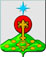 РОССИЙСКАЯ ФЕДЕРАЦИЯСвердловская областьДУМА СЕВЕРОУРАЛЬСКОГО ГОРОДСКОГО ОКРУГАРЕШЕНИЕот 24 февраля 2016 года	          № 7 г. Североуральск        О внесении изменений в Решение Думы Североуральского городского округа от 24.12.2015 № 114 «О бюджете Североуральского городского округа на 2016 год» Руководствуясь Бюджетным Кодексом Российской Федерации,  Федеральным Законом от 06.10.2003г. № 131-ФЗ  «Об общих принципах организации местного самоуправления в Российской Федерации»,  Уставом Североуральского городского округа, Положением «О бюджетном процессе в Североуральском городском округе», утвержденным решением Думы Североуральского городского округа от 18 декабря 2013 года № 128, Дума Североуральского городского округа  РЕШИЛА:Внести в Решение Думы Североуральского городского округа от 24 декабря 2015 года № 114 «О бюджете Североуральского городского округа на 2016 год», следующие изменения:В статью 1 главы 1 изложить в следующей редакции:«1.Установить общий объем доходов бюджета Североуральского городского округа – 1235513,2 тысяч рублей, в том числе объем межбюджетных трансфертов из областного бюджета – 664799,2 тысяч рублей. 2.Установить общий объем расходов бюджета Североуральского городского округа – 1307479,9 тысяч рублей.». пункт 1 статьи 2 главы 1изложить в следующей редакции:«1.  Установить дефицит бюджета Североуральского городского округа:71966,7 тысяч рублей (27,04 процентов  прогнозируемого общего  объема доходов бюджета Североуральского городского округа  без учета объема безвозмездных поступлений и поступлений налоговых доходов по дополнительным нормативам отчислений, и  за счет снижения остатков средств на счетах по учету средств бюджета Североуральского городского округа в сумме 50418,3 тысяч рублей).»1.3. статью 8 главы 2 изложить в следующей редакции:«Статья 8. Объем бюджетных ассигнований Дорожного фонда Североуральского городского округаУтвердить объем бюджетных ассигнований Дорожного фонда Североуральского городского округа на 2016 год в объеме – 86624,0 тысяч рублей, в том числе за счет остатков бюджетных ассигнований Дорожного фонда, не использованных по состоянию на 01.01.2016г. в сумме 5936,0 тыс. руб.».1.4. Приложения под номерами 1,4,5,6,10 к Решению изложить в новой редакции (прилагаются).2. Опубликовать настоящее Решение в газете «Наше слово».3. Установить, что настоящее Решение вступает в силу со дня его официального опубликования в газете «Наше слово».4. Контроль за выполнением настоящего Решения возложить на постоянную депутатскую комиссию Думы Североуральского городского округа по бюджету и налогам (Капралова С.Ю.).ГлаваСевероуральского городского округа                                        Б.В. МеньшиковПриложенияПриложение 1к Решению Думы Североуральского городского округаот 24 декабря 2015 года № 114"О бюджете Североуральского городского округа на 2016 год"Приложение 1к Решению Думы Североуральского городского округаот 24 декабря 2015 года № 114"О бюджете Североуральского городского округа на 2016 год"Приложение 5к Решению Думы Североуральского городского округаот 24 декабря 2015 года № 114"О бюджете Североуральского городского округа на 2016 год"Приложение 6к Решению Думы Североуральского городского округаот 24 декабря 2015 года № 114"О бюджете Североуральского городского округа на 2016 год"Приложение 10к Решению Думы Североуральского городского округаот 24 декабря 2015 года № 114"О бюджете Североуральского городского округа на 2016 год"Свод  источников внутреннего финансирования дефицита  бюджета Североуральского городского округаСвод доходов бюджета Североуральского городского округа на 2016 годСвод доходов бюджета Североуральского городского округа на 2016 годСвод доходов бюджета Североуральского городского округа на 2016 год№ строкиКод классификации доходов бюджетаНаименование доходов бюджетаСУММА в тысячах рублей12341000 1 00 00000 00 0000 000 НАЛОГОВЫЕ И НЕНАЛОГОВЫЕ ДОХОДЫ      570 714,00000   2000 1 01 00000 00 0000 000Налоги на прибыль, доходы      431 441,00000   3000 1 01 02000 01 0000 110Налог на доходы физических лиц      431 441,00000   4000 1 03 00000 00 0000 000Налоги на товары (работы, услуги), реализуемые на территории Российской Федерации         5 545,00000   5000   1 03 02000 01 0000 110Акцизы по подакцизным товарам (продукции), производимым на территории Российской Федерации         5 545,00000   6000 1 05 00000 00 0000 000Налоги на совокупный доход       25 695,00000   7000 1 05 01000 00 0000 110Налог, взимаемый в связи с применением упрощенной системы налогообложения         3 106,00000   8000 1 05 02000 02 0000 110Единый налог на вмененный доход для отдельных видов деятельности       20 785,00000   9000 1 05 03000 01 0000 110Единый сельскохозяйственный налог            211,00000   10000 1 05 04000 02 0000 110Налог, взимаемый в связи с применением патентной системы налогообложения         1 593,00000   11000 1 06 00000 00 0000 000Налоги на имущество       19 862,00000   12000 1 06 01000 00 0000 110Налог на имущество физических лиц         5 103,00000   13000 1 06 06000 00 0000 110Земельный налог       14 759,00000   14000 1 08 00000 00 0000 000Государственная пошлина         6 263,00000   15000 1 08 03000 01 0000 110Государственная пошлина по делам, рассматриваемым в судах общей юрисдикции, мировыми судьями         6 263,00000   16000 1 11 00000 00 0000 000Доходы от использования имущества, находящегося в государственной и муниципальной собственности       70 011,00000   17000 1 11 05000 00 0000 120Доходы, получаемые в виде арендной либо иной платы за передачу в возмездное пользование государственного и муниципального имущества (за исключением имущества бюджетных и автономных учреждений, а также имущества государственных и муниципальных унитарных предприятий, в том числе казенных)       69 993,00000   18000 1 11 07000 00 0000 120Платежи от государственных и муниципальных унитарных предприятий              18,00000   19000 1 12 00000 00 0000 000Платежи при пользовании природными ресурсами         1 660,00000   20000 1 12 01000 01 0000 120Плата за негативное воздействие на окружающую среду         1 660,00000   21000 1 13 00000 00 0000 000Доходы от оказания платных услуг (работ) и компенсации затрат государства            886,00000   22000 1 13 01000 00 0000 130Доходы от оказания платных услуг (работ)              70,00000   23000 1 13 02000 00 0000 130Доходы от компенсации затрат государства            816,00000   24000 1 14 00000 00 0000 000Доходы от продажи  материальных и нематериальных активов         5 791,00000   25000 1 14 02000 00 0000 000Доходы от реализации имущества, находящегося в государственной и муниципальной собственности (за исключением движимого имущества бюджетных и автономных учреждений, а также имущества государственных и муниципальных унитарных предприятий, в том числе казенных)         5 572,00000   26000 1 14 06000 00 0000 430Доходы от продажи земельных участков, находящихся в государственной и муниципальной собственности             219,00000   27000 1 16 00000 00 0000 000Штрафы, санкции, возмещение ущерба         3 560,00000   28000 1 16 08000 01 0000 140Денежные взыскания (штрафы) за административные правонарушения в области государственного регулирования производства и оборота этилового спирта, алкогольной, спиртосодержащей и табачной продукции            111,00000   29000 1 16 21000 00 0000 140Денежные взыскания (штрафы) и иные суммы, взыскиваемые с лиц, виновных в совершении преступлений, и в возмещение ущерба имуществу              35,00000   30000 1 16 25000 00 0000 140Денежные взыскания (штрафы) за нарушение законодательства Российской Федерации о недрах, об особо охраняемых природных территориях, об охране и использовании животного мира, об экологической экспертизе, в области охраны окружающей среды, о рыболовстве и сохранении водных биологических ресурсов, земельного законодательства, лесного законодательства, водного законодательства            434,00000   31000 1 16 28000 01 0000 140Денежные взыскания (штрафы) за нарушение законодательства в области обеспечения санитарно-эпидемиологического благополучия человека и законодательства в сфере защиты прав потребителей            897,00000   32000 1 16 30000 01 0000 140Денежные взыскания (штрафы) за правонарушения в области дорожного движения              23,00000   33000 1 16 32000 00 0000 140Денежные взыскания, налагаемые в возмещение ущерба, причиненного в результате незаконного или нецелевого использования бюджетных средств            381,00000   34000 1 16 33000 00 0000 140Денежные взыскания (штрафы) за нарушение законодательства Российской Федерации о контрактной системе в сфере закупок товаров, работ, услуг для обеспечения государственных и муниципальных нужд               5,00000   35000 1 16 43000 01 0000 140Денежные взыскания (штрафы) за нарушение законодательства Российской Федерации об административных правонарушениях, предусмотренные статьей 20.25 Кодекса Российской Федерации об административных правонарушения              92,00000   36000 1 16 46000 00 0000 140Поступления сумм в возмещение ущерба в связи с нарушением исполнителем (подрядчиком) условий государственных контрактов или иных договоров, финансируемых за счет средств дорожных фондов, либо в связи с уклонением от заключения таких контрактов или иных договоров              18,00000   37000 1 16 51020 02 0000 140Денежные взыскания (штрафы), установленные законами субъектов Российской Федерации за несоблюдение муниципальных правовых актов, зачисляемые в бюджеты городских округов            364,00000   38000 1 16 90040 04 0000 140Прочие поступления от денежных взысканий (штрафов) и иных сумм в возмещение ущерба, зачисляемые в бюджеты городских округов         1 200,00000   39000 2 00 00000 00 0000 000БЕЗВОЗМЕЗДНЫЕ ПОСТУПЛЕНИЯ      664 799,20000   40000 2 02 00000 00 0000 000Безвозмездные поступления от других бюджетов бюджетной системы Российской Федерации      664 799,20000   41000 2 02 01000 00 0000 151Дотации бюджетам субъектов Российской Федерации и муниципальных образований         5 177,00000   42919 2 02 01001 04 0000 151Дотации бюджетам городских округов на выравнивание бюджетной обеспеченности         5 177,00000   43000 2 02 02000 00 0000 151Субсидии бюджетам бюджетной системы Российской Федерации (межбюджетные субсидии)      113 812,30000   44000 2 02 02999 04 0000 151Прочие субсидии бюджетам городских округов      113 812,30000   45906 2 02 02999 04 0000 151Субсидии на обеспечение питанием обучающихся в муниципальных общеобразовательных организациях       30 767,00000   46906 2 02 02999 04 0000 151Субсидии на организацию отдыха детей в каникулярное время       10 790,30000   47919 2 02 02999 04 0000 151Субсидии на выравнивание бюджетной обеспеченности муниципальных районов (городских округов) по реализации ими их отдельных расходных обязательств по вопросам местного значения       72 255,00000   48000 2 02 03000 00 0000 151Субвенции бюджетам субъектов Российской Федерации и муниципальных образований      511 692,80000   49000 2 02 03001 04 0000 151Субвенции бюджетам городских округов на оплату жилищно-коммунальных услуг отдельным категориям граждан       44 043,00000   50901 2 02 03001 04 0000 151Субвенции на осуществление государственного полномочия Российской Федерации по предоставлению мер социальной поддержки по оплате жилого помещения и коммунальных услуг       44 043,00000   51000 2 02 03007 04 0000 151Субвенции бюджетам городских округов на составление (изменение) списков кандидатов в присяжные заседатели федеральных судов общей юрисдикции в Российской Федерации              26,30000   52901 2 02 03007 04 0000 151Субвенции бюджетам городских округов на составление (изменение) списков кандидатов в присяжные заседатели федеральных судов общей юрисдикции в Российской Федерации              26,30000   53000 2 02 03121 04 0000 151Субвенции бюджетам городских округов на проведение Всероссийской сельскохозяйственной переписи в 2016 году            352,00000   54901 2 02 03121 04 0000 151Субвенции бюджетам городских округов на проведение Всероссийской сельскохозяйственной переписи в 2016 году            352,00000   55000 2 02 03022 04 0000 151Субвенции бюджетам городских округов на предоставление гражданам субсидий на оплату жилого помещения и коммунальных услуг       15 507,00000   56901 2 02 03022 04 0000 151Субвенций на осуществление государственного полномочия Свердловской области по предоставлению гражданам субсидий на оплату жилого помещения и коммунальных услуг       15 507,00000   57000 2 02 03024 04 0000 151Субвенции бюджетам городских округов на выполнение передаваемых полномочий субъектов Российской Федерации       91 163,50000   58901 2 02 03024 04 0000 151Субвенции на осуществление государственного полномочия Свердловской области по хранению, комплектованию, учету и использованию архивных документов, относящихся к государственной собственности Свердловской области            244,00000   59901 2 02 03024 04 0000 151Субвенция на осуществление государственного полномочия Свердловской области по определению перечня должностных лиц, уполномоченных составлять протоколы об административных правонарушениях, предусмотренных законом Свердловской области               0,10000   60901 2 02 03024 04 0000 151Субвенция на осуществление государственного полномочия Свердловской области по созданию административных комиссий              98,30000   61901 2 02 03024 04 0000 151Субвенции на осуществление государственного полномочия Свердловской области по предоставлению отдельным категориям граждан компенсации расходов на оплату жилого помещения и коммунальных услуг       89 825,00000   62901 2 02 03024 04 0000 151Субвенции на осуществление государственного полномочия Свердловской области по предоставлению гражданам, проживающим на территории Свердловской области, меры социальной поддержки по частичному освобождению от платы за коммунальные услуги              21,00000   63901 2 02 03024 04 0000 151Субвенции на осуществление государственного полномочия Свердловской области по организации проведения мероприятий по отлову и содержанию безнадзорных собак            975,10000   64000 2 02 03999 04 0000 151Прочие субвенции бюджетам городских округов      360 601,00000   65906 2 02 03999 04 0000 151Субвенции на финансовое обеспечение государственных гарантий реализации прав граждан на получение общедоступного и бесплатного дошкольного, начального общего, основного общего, среднего  общего   образования в муниципальных общеобразовательных организациях и финансовое обеспечение дополнительного образования детей  в муниципальных общеобразовательных организациях      209 687,00000   66906 2 02 03999 04 0000 151Субвенции на финансовое обеспечение государственных гарантий реализации прав на получение общедоступного и бесплатного дошкольного образования в муниципальных дошкольных образовательных организациях      150 914,00000   67000 2 02 04000 00 0000 151Иные межбюджетные трансферты       34 117,10000   68000 2 02 04999 00 0000 151Прочие межбюджетные трансферты, передаваемые бюджетам городских округов       34 117,10000   69901 2 02 04999 00 0000 151Иные межбюджетные трансферты из областного бюджета на обеспечение меры социальной поддержки по бесплатному получению художественного образования в муниципальных учреждениях дополнительного образования, в том числе в домах детского творчества, школах искусств, детям-сиротам, детям, оставшимся без попечения родителей, и иным категориям несовершеннолетних граждан, нуждающихся в социальной поддержке         4 117,10000   70901 2 02 04999 00 0000 151Иные межбюджетные трансферты из областного бюджета, предоставление которых предусмотрено государственной программой Свердловской области "Развитие транспорта, дорожного хозяйства, связи и информационных технологий Свердловской области до 2022 года" на строительство, реконструкцию, капитальный ремонт, ремонт автомобильных дорог общего пользования местного значения в рамках подпрограммы "Развитие и обеспечение сохранности сети автомобильных дорог на территории Свердловской области"       30 000,00000   71ИТОГО   1 235 513,20000   Распределение бюджетных ассигнований по разделам, подразделам, Распределение бюджетных ассигнований по разделам, подразделам, Распределение бюджетных ассигнований по разделам, подразделам, Распределение бюджетных ассигнований по разделам, подразделам, Распределение бюджетных ассигнований по разделам, подразделам, Распределение бюджетных ассигнований по разделам, подразделам, Распределение бюджетных ассигнований по разделам, подразделам, целевым статьям (муниципальным программам Североуральского городского округа целевым статьям (муниципальным программам Североуральского городского округа целевым статьям (муниципальным программам Североуральского городского округа целевым статьям (муниципальным программам Североуральского городского округа целевым статьям (муниципальным программам Североуральского городского округа целевым статьям (муниципальным программам Североуральского городского округа целевым статьям (муниципальным программам Североуральского городского округа и непрограммным направлениям деятельности)и непрограммным направлениям деятельности)и непрограммным направлениям деятельности)и непрограммным направлениям деятельности)и непрограммным направлениям деятельности)и непрограммным направлениям деятельности)и непрограммным направлениям деятельности)группам и подгруппам видов расходов на 2016 годгруппам и подгруппам видов расходов на 2016 годгруппам и подгруппам видов расходов на 2016 годгруппам и подгруппам видов расходов на 2016 годгруппам и подгруппам видов расходов на 2016 годгруппам и подгруппам видов расходов на 2016 годгруппам и подгруппам видов расходов на 2016 годНаименование раздела, подрадела, целевой статьи расходов Код разделаКод подразделаКод целевой статьиКод вида расходовСумма в тысячах рублей на 2016 год11234562  ОБЩЕГОСУДАРСТВЕННЫЕ ВОПРОСЫ010083 869,583803    Функционирование высшего должностного лица субъекта Российской Федерации и муниципального образования01021 440,200004      Непрограммные направления деятельности010270000000001 440,200005          Обеспечение деятельности Главы Североуральского городского округа010270000210301 440,200006              Расходы на выплаты персоналу  государственных (муниципальных)  органов010270000210301201 440,200007    Функционирование законодательных (представительных) органов государственной власти и представительных органов муниципальных образований01031 830,800008      Непрограммные направления деятельности010370000000001 830,800009          Обеспечение деятельности муниципальных органов (центральный аппарат)010370000210101 830,8000010              Расходы на выплаты персоналу  государственных (муниципальных)  органов010370000210101201 665,2000011              Иные закупки товаров, работ и услуг для обеспечения государственных (муниципальных) нужд01037000021010240165,5000012              Уплата налогов, сборов и иных платежей010370000210108500,1000013    Функционирование Правительства Российской Федерации, высших исполнительных органов государственной власти субъектов Российской Федерации, местных администраций010427 465,9850014      Муниципальная программа Североуральского городского округа "Совершенствование социально-экономической политики в Североуральском городском округе"  на 2014-2020 годы0104010000000025 910,8660015        Подпрограмма "Развитие  муниципальной службы в Североуральском городском округе"0104014000000063,1000016          Мероприятия по повышению квалификации муниципальных служащих0104014012180063,1000017              Расходы на выплаты персоналу  государственных (муниципальных)  органов0104014012180012038,4000018              Иные закупки товаров, работ и услуг для обеспечения государственных (муниципальных) нужд0104014012180024024,7000019        Подпрограмма" Обеспечение  реализации муниципальной программы Североуральского городского округа  "Совершенствование социально-экономической политики в Североуральском городском округе"0104015000000025 847,7660020          Обеспечение деятельности муниципальных органов (центральный аппарат)0104015012101025 847,7660021              Расходы на выплаты персоналу  государственных (муниципальных)  органов0104015012101012025 580,0660022              Иные закупки товаров, работ и услуг для обеспечения государственных (муниципальных) нужд01040150121010240207,5000023              Уплата налогов, сборов и иных платежей0104015012101085060,2000024      Непрограммные направления деятельности010470000000001 555,1190025          Обеспечение деятельности Главы Администрации Североуральского городского округа010470000210401 555,1190026              Расходы на выплаты персоналу  государственных (муниципальных)  органов010470000210401201 555,1190027    Судебная система010526,3000028      Муниципальная программа Североуральского городского округа "Совершенствование социально-экономической политики в Североуральском городском округе"  на 2014-2020 годы0105010000000026,3000029        Подпрограмма" Обеспечение  реализации муниципальной программы Североуральского городского округа  "Совершенствование социально-экономической политики в Североуральском городском округе"0105015000000026,3000030          Финансовое обеспечение государственных полномочий по составлению (изменению и дополнению) списков кандидатов в присяжные заседатели федеральных судов общей юрисдикции0105015085120026,3000031              Иные закупки товаров, работ и услуг для обеспечения государственных (муниципальных) нужд0105015085120024026,3000032    Обеспечение деятельности финансовых, налоговых и таможенных органов и органов финансового (финансово-бюджетного) надзора010611 795,0750033      Муниципальная программа Североуральского городского округа "Совершенствование социально-экономической политики в Североуральском городском округе"  на 2014-2020 годы0106010000000058,0000034        Подпрограмма "Развитие  муниципальной службы в Североуральском городском округе"0106014000000058,0000035          Мероприятия по повышению квалификации муниципальных служащих0106014012180058,0000036              Расходы на выплаты персоналу  государственных (муниципальных)  органов0106014012180012058,0000037      Муниципальная программа Североуральского городского округа  "Управление  муниципальными финансами в  Североуральском городском округе" на 2014-2020 годы010612000000009 268,5750038          Обеспечение деятельности муниципальных органов (центральный аппарат)010612003210109 268,5750039              Расходы на выплаты персоналу  государственных (муниципальных)  органов010612003210101208 274,4600040              Иные закупки товаров, работ и услуг для обеспечения государственных (муниципальных) нужд01061200321010240993,1150041              Уплата налогов, сборов и иных платежей010612003210108501,0000042      Непрограммные направления деятельности010670000000002 468,5000043          Обеспечение деятельности муниципальных органов (центральный аппарат)010670000210101 562,4000044              Расходы на выплаты персоналу  государственных (муниципальных)  органов010670000210101201 488,9000045              Иные закупки товаров, работ и услуг для обеспечения государственных (муниципальных) нужд0106700002101024070,5000046              Уплата налогов, сборов и иных платежей010670000210108503,0000047          Обеспечение деятельности Председателя Контрольно-счетной палаты Североуральского городского округа01067000021050906,1000048              Расходы на выплаты персоналу  государственных (муниципальных)  органов01067000021050120906,1000049    Обеспечение проведения выборов и референдумов010757,3000050      Непрограммные направления деятельности0107700000000057,3000051          Повышение правовой культуры избирателей и организаторов выборов0107700001070057,3000052              Иные закупки товаров, работ и услуг для обеспечения государственных (муниципальных) нужд0107700001070024057,3000053    Резервные фонды0111460,0000054      Непрограммные направления деятельности01117000000000460,0000055          Резервный фонд Администрации Североуральского городского округа01117000010990460,0000056              Резервные средства01117000010990870460,0000057    Другие общегосударственные вопросы011340 793,9238058      Муниципальная программа Североуральского городского округа "Совершенствование социально-экономической политики в Североуральском городском округе"  на 2014-2020 годы0113010000000032 258,1648059        Подпрограмма "Совершенствование муниципальной политики и прогнозирования социально-экономического развития Североуральского городского округа"011301100000001 300,0000060          Опубликование нормативных правовых актов и освещение деятельности органов местного самоуправления Североуральского городского округа011301101101101 300,0000061              Иные закупки товаров, работ и услуг для обеспечения государственных (муниципальных) нужд011301101101102401 300,0000062        Подпрограмма "Развитие  муниципальной службы в Североуральском городском округе"0113014000000020,0000063          Мероприятия по повышению квалификации муниципальных служащих0113014012180020,0000064              Расходы на выплаты персоналу  государственных (муниципальных)  органов0113014012180012020,0000065        Подпрограмма" Обеспечение  реализации муниципальной программы Североуральского городского округа  "Совершенствование социально-экономической политики в Североуральском городском округе"0113015000000030 938,1648066          Обеспечение деятельности муниципальных органов (центральный аппарат)011301502210101 509,0000067              Расходы на выплаты персоналу  государственных (муниципальных)  органов011301502210101201 500,4500068              Иные закупки товаров, работ и услуг для обеспечения государственных (муниципальных) нужд011301502210102408,5500069          Обеспечение деятельности (оказание услуг) муниципальных учреждений по обеспечению хозяйственного обслуживания0113015031012016 006,7648070              Расходы на выплаты персоналу казенных учреждений011301503101201105 826,9700071              Иные закупки товаров, работ и услуг для обеспечения государственных (муниципальных) нужд0113015031012024010 159,1648072              Уплата налогов, сборов и иных платежей0113015031012085020,6300073          Обеспечение деятельности (оказание услуг) учебно-методических кабинетов, централизованных бухгалтерий, групп хозяйственного обслуживания, учебных фильмотек, межшкольных учебно-производственных комбинатов и  логопедических пунктов0113015031013011 400,0000074              Расходы на выплаты персоналу казенных учреждений0113015031013011010 055,8200075              Иные закупки товаров, работ и услуг для обеспечения государственных (муниципальных) нужд011301503101302401 343,0800076              Уплата налогов, сборов и иных платежей011301503101308501,1000077          Организация деятельности муниципального архива011301503101401 450,0000078              Расходы на выплаты персоналу казенных учреждений011301503101401101 327,2000079              Иные закупки товаров, работ и услуг для обеспечения государственных (муниципальных) нужд01130150310140240122,7000080              Уплата налогов, сборов и иных платежей011301503101408500,1000081          Исполнение судебных актов, принятых в связи с неисполнением полномочий органов  местного самоуправления01130150410150230,0000082              Исполнение судебных актов01130150410150830230,0000083          Осуществление государственного полномочия Свердловской области по определению перечня лиц, уполномоченных составлять протоколы об административных правонарушениях011301505411000,1000084              Иные закупки товаров, работ и услуг для обеспечения государственных (муниципальных) нужд011301505411002400,1000085          Осуществление государственного полномочия Свердловской области  по созданию административных комиссий0113015064120098,3000086              Иные закупки товаров, работ и услуг для обеспечения государственных (муниципальных) нужд0113015064120024098,3000087          Осуществление  государственного полномочия Свердловской области по хранению, комплектованию, учету и использованию архивных документов, относящихся к государственной собственности Свердловской области01130150746100244,0000088              Иные закупки товаров, работ и услуг для обеспечения государственных (муниципальных) нужд01130150746100240244,0000089      Муниципальная программа Североуральского городского округа " Управление муниципальной собственностью  Североуральского городского округа" на 2015 -2020 годы011302000000007 331,6000090          Обеспечение приватизации и проведение предпродажной подготовки объектов приватизации01130200310620800,0000091              Иные закупки товаров, работ и услуг для обеспечения государственных (муниципальных) нужд01130200310620240800,0000092          Мероприятия по управлению и  распоряжению муниципальным имуществом Североуральского городского округа011302004106102 500,0000093              Иные закупки товаров, работ и услуг для обеспечения государственных (муниципальных) нужд011302004106102402 500,0000094          Обеспечение деятельности муниципальных органов  (центральный аппарат)011302009210104 031,6000095              Расходы на выплаты персоналу  государственных (муниципальных)  органов011302009210101203 895,9000096              Иные закупки товаров, работ и услуг для обеспечения государственных (муниципальных) нужд01130200921010240134,1000097              Уплата налогов, сборов и иных платежей011302009210108501,6000098      Муниципальная программа Североуральского городского округа "Безопасность жизнедеятельности населения  Североуральского городского округа" на 2014-2020 годы01131000000000140,0000099        Подпрограмма "Предупреждение распространения заболевания, вызываемого вирусом иммунодефицита человека в Североуральском городском округе"01131020000000100,00000100          Мероприятия по первичной профилактике ВИЧ- инфекции на территории Североуральского городского округа01131020112030100,00000101              Иные закупки товаров, работ и услуг для обеспечения государственных (муниципальных) нужд01131020112030240100,00000102        Подпрограмма "Предупреждение распространения наркомании на территории Североуральского городского округа"0113103000000040,00000103          Мероприятия по предупреждению распространения  наркомании на территории Североуральского городского округа0113103011204040,00000104              Иные закупки товаров, работ и услуг для обеспечения государственных (муниципальных) нужд0113103011204024040,00000105      Непрограммные направления деятельности011370000000001 064,15900106          Выплата единовременного поощрения в связи с выходом на пенсию01137000010800299,15900107              Социальные выплаты гражданам, кроме публичных нормативных социальных выплат01137000010800320299,15900108          Реализация комплекса официальных мероприятий01137000010900765,00000109              Иные закупки товаров, работ и услуг для обеспечения государственных (муниципальных) нужд01137000010900240765,00000110  НАЦИОНАЛЬНАЯ БЕЗОПАСНОСТЬ И ПРАВООХРАНИТЕЛЬНАЯ ДЕЯТЕЛЬНОСТЬ03009 120,50000111    Защита населения и территории от последствий чрезвычайных ситуаций природного и техногенного характера, гражданская оборона03097 420,50000112      Муниципальная программа Североуральского городского округа "Развитие системы гражданской обороны, защита населения и территории Североуральского городского округа от чрезвычайных ситуаций природного и техногенного характера, обеспечение пожарной безопасности и безопасности людей на водных объектах" на 2014-2020 годы030911000000007 420,50000113          Мероприятия по гражданской обороне03091100112110431,00000114Иные закупки товаров, работ и услуг для обеспечения государственных (муниципальных) нужд03091100112110240431,00000115          Предупреждение и ликвидация чрезвычайных ситуаций природного и техногенного характера, обеспечение безопасности  на водных объектах03091100212120130,00000116 Иные закупки товаров, работ и услуг для обеспечения государственных (муниципальных) нужд03091100212120240130,00000117          Создание резерва материальных запасов по предупреждению и ликвидации последствий чрезвычайных ситуаций природного и техногенного характера030911003121301 700,00000118              Иные закупки товаров, работ и услуг для обеспечения государственных (муниципальных) нужд030911003121302401 700,00000119          Обеспечение деятельности (оказание услуг)  единой дежурно-диспетчерской службы и системы оперативно-диспетчерского управления030911004120105 159,50000120              Расходы на выплаты персоналу казенных учреждений030911004120101104 346,70000121              Иные закупки товаров, работ и услуг для обеспечения государственных (муниципальных) нужд03091100412010240812,20000122              Уплата налогов, сборов и иных платежей030911004120108500,60000123    Обеспечение пожарной безопасности0310900,00000124      Муниципальная программа Североуральского городского округа "Развитие системы гражданской обороны, защита населения и территории Североуральского городского округа от чрезвычайных ситуаций природного и техногенного характера, обеспечение пожарной безопасности и безопасности людей на водных объектах" на 2014-2020 годы03101100000000900,00000125          Обеспечение первичных мер пожарной безопасности03101100512140900,00000126              Иные закупки товаров, работ и услуг для обеспечения государственных (муниципальных) нужд03101100512140240900,00000127    Другие вопросы в области национальной безопасности и правоохранительной деятельности0314800,00000128      Муниципальная программа Североуральского городского округа "Безопасность жизнедеятельности населения  Североуральского городского округа" на 2014-2020 годы03141000000000800,00000129        Подпрограмма "Профилактика экстремизма и терроризма  на территории  Североуральского городского округа"03141010000000800,00000130          Реализация мероприятий по обеспечению безопасности граждан,  профилактике экстремизма и терроризма, а также минимизация и ликвидация последствий его проявления  на территории Североуральского городского округа03141010112010300,00000131              Иные закупки товаров, работ и услуг для обеспечения государственных (муниципальных) нужд03141010112010240300,00000132          Создание условий для деятельности добровольных общественных формирований по охране общественного порядка03141010212020500,00000133              Расходы на выплаты персоналу  государственных (муниципальных)  органов03141010212020120500,00000134  НАЦИОНАЛЬНАЯ ЭКОНОМИКА0400101 811,21637135    Сельское хозяйство и рыболовство04051 775,10000136      Муниципальная программа Североуральского городского округа "Развитие жилищно-коммунального хозяйства и транспортного обслуживания населения, повышение энергетической эффективности и охрана окружающей среды в Североуральском городском округе" на 2014-2020 годы040508000000001 775,10000137        Подпрограмма "Комплексное  благоустройство территории Североуральского городского округа"040508100000001 775,10000138          Регулирование численности безнадзорных животных04050810715160800,00000139              Иные закупки товаров, работ и услуг для обеспечения государственных (муниципальных) нужд04050810715160240800,00000140          Осуществление государственного полномочия Свердловской области по организации проведения мероприятий по отлову и содержанию безнадзорных собак04050810742П00975,10000141              Иные закупки товаров, работ и услуг для обеспечения государственных (муниципальных) нужд04050810742П00240975,10000142    Лесное хозяйство0407300,00000143      Муниципальная программа Североуральского городского округа "Развитие жилищно-коммунального хозяйства и транспортного обслуживания населения, повышение энергетической эффективности и охрана окружающей среды в Североуральском городском округе" на 2014-2020 годы04070800000000300,00000144        Подпрограмма "Развитие  лесного хозяйство на территории Североуральского городского округа"04070830000000300,00000145          Мероприятия в области лесного хозяйства04070830113220300,00000146              Иные закупки товаров, работ и услуг для обеспечения государственных (муниципальных) нужд04070830113220240300,00000147    Транспорт04083 047,10000148      Муниципальная программа Североуральского городского округа "Развитие жилищно-коммунального хозяйства и транспортного обслуживания населения, повышение энергетической эффективности и охрана окружающей среды в Североуральском городском округе" на 2014-2020 годы040808000000003 047,10000149        Подпрограмма "Развитие транспортного обслуживания населения"040808800000003 047,10000150          Поддержка в виде субсидий организаций, осуществляющих регулярные пассажирские перевозки по социально значимым маршрутам и организаций, осуществляющих перевозку отдельных категорий граждан Североуральского городского округа040808801133203 047,10000151              Субсидии юридическим лицам (кроме некоммерческих организаций), индивидуальным предпринимателям, физическим лицам040808801133208103 047,10000152    Дорожное хозяйство (дорожные фонды)040986 624,01637153      Муниципальная программа Североуральского городского округа  "Развитие дорожного хозяйства и обеспечение безопасности дорожного движения в Североуральском городском округе" на 2014-2020 годы0409070000000086 624,01637154          Капитальный ремонт автомобильных  дорог  общего пользования местного значения и искусственных сооружений, расположенных на них0409070011403022 245,77826155              Иные закупки товаров, работ и услуг для обеспечения государственных (муниципальных) нужд0409070011403024022 245,77826156             в том числе: доля местного бюджета на строительство, реконструкцию, капитальный ремонт, ремонт автомобильных дорог общего пользования местного значения в рамках подпрограммы "Развитие и обеспечение сохранности сети автомобильных дорог на территории Свердловской области" (капитальный ремонт участка автомобильной дороги ул. Ленина)040907001140301 580,00000157              Иные закупки товаров, работ и услуг для обеспечения государственных (муниципальных) нужд040907001140302401 580,00000158          Иные межбюджетные трансферты из областного бюджета местным бюджетам, предоставление которых предусмотрено государственной программой Свердловской области "Развитие транспорта, дорожного хозяйства, связи и информационных технологий Свердловской области до 2020 года" на строительство, реконструкцию, капитальный ремонт, ремонт автомобильных дорог общего пользования местного значения в рамках подпрограммы  "Развитие и обеспечение сохранности сети автомобильных дорог на территории Свердловской области»0409070014460030 000,00000159              Иные закупки товаров, работ и услуг для обеспечения государственных (муниципальных) нужд0409070014460024030 000,00000160       Иные межбюджетные трансферты из областного бюджета местным бюджетам, предоставление которых предусмотрено государственной программой Свердловской области "Развитие транспорта, дорожного хозяйства, связи и информационных технологий Свердловской области до 2020 года", между муниципальными образованиями, расположенными на территории Свердловской области, в 2014 году на строительство, реконструкцию, капитальный ремонт, ремонт автомобильных дорог общего пользования местного значения в рамках подпрограммы "Развитие и обеспечение сохранности сети автомобильных дорог на территории Свердловской области" (Целевой остаток 2015г. на капитальный ремонт автомобильной дороги ул. Белинского)040907001446005 812,08392161              Иные закупки товаров, работ и услуг для обеспечения государственных (муниципальных) нужд040907001446002405 812,08392162          Ремонт автомобильных дорог общего пользования местного значения и искусственных  сооружений, расположенных  на них040907003140207 034,22174163              Иные закупки товаров, работ и услуг для обеспечения государственных (муниципальных) нужд040907003140202407 034,22174164          Содержание автомобильных дорог  общего пользования местного значения и искусственных сооружений, расположенных на них0409070041401017 023,93245165              Иные закупки товаров, работ и услуг для обеспечения государственных (муниципальных) нужд0409070041401024017 023,93245166          Установка, ремонт, обслуживание дорожных знаков и нанесение дорожной разметки040907005140703 658,00000167              Иные закупки товаров, работ и услуг для обеспечения государственных (муниципальных) нужд040907005140702403 658,00000168          Приобретение и установка светофорных объектов04090700514080850,00000169              Иные закупки товаров, работ и услуг для обеспечения государственных (муниципальных) нужд04090700514080240850,00000170    Связь и информатика04101 005,00000171      Муниципальная программа Североуральского городского округа "Совершенствование социально-экономической политики в Североуральском городском округе"  на 2014-2020 годы041001000000001 005,00000172        Подпрограмма "Информационное общество Североуральского городского округа"041001300000001 005,00000173          Мероприятия по информатизации в рамках софинансирования областной подпрограммы «Информационное общество Свердловской области»04100130113130205,00000174            Информатизация04100130113130205,00000175              Иные закупки товаров, работ и услуг для обеспечения государственных (муниципальных) нужд04100130113130240205,00000176          Мероприятия по автоматизации рабочих мест сотрудников, оказывающих муниципальные услуги в электронном виде, и обеспечение их информационной безопасности04100130213140800,00000177              Иные закупки товаров, работ и услуг для обеспечения государственных (муниципальных) нужд04100130213140240800,00000178    Другие вопросы в области национальной экономики04129 060,00000179      Муниципальная программа Североуральского городского округа "Совершенствование социально-экономической политики в Североуральском городском округе"  на 2014-2020 годы04120100000000982,00000180        Подпрограмма "Развитие и поддержка малого  и среднего предпринимательства в Североуральском городском округе"04120120000000630,00000181          Софинансирование мероприятий по формированию инфраструктуры поддержки субъектов малого и среднего предпринимательства  Североуральского городского округа  и обеспечение ее деятельности041201202S3300630,00000182              Субсидии некоммерческим организациям (за исключением государственных (муниципальных) учреждений)041201202S3300630630,00000183        Подпрограмма" Обеспечение  реализации муниципальной программы Североуральского городского округа  "Совершенствование социально-экономической политики в Североуральском городском округе"04120150000000352,00000184          Субвенции на осуществление государственного полномочия Российской Федерации по подготовке и проведению Всероссийской сельскохозяйственной переписи04120150953910352,00000185              Иные закупки товаров, работ и услуг для обеспечения государственных (муниципальных) нужд04120150953910240352,00000186      Муниципальная программа Североуральского городского округа " Управление муниципальной собственностью  Североуральского городского округа" на 2015 -2020 годы041202000000001 778,00000187          Осуществление мероприятий по проведению технической инвентаризации объектов недвижимости, находящихся в муниципальной собственности Североуральского городского округа04120200613650700,00000188              Иные закупки товаров, работ и услуг для обеспечения государственных (муниципальных) нужд04120200613650240700,00000189          Осуществление мероприятий по паспортизации автомобильных дорог общего пользования местного значения (улично-дорожная сеть), расположенных на территории Североуральского городского округа041202007136101 000,00000190              Иные закупки товаров, работ и услуг для обеспечения государственных (муниципальных) нужд041202007136102401 000,00000191          Автоматизация системы учета муниципального имущества0412020081366078,00000192              Иные закупки товаров, работ и услуг для обеспечения государственных (муниципальных) нужд0412020081366024078,00000193      Муниципальная программа Североуральского городского округа "Развитие земельных отношений и градостроительная деятельность в Североуральском городском округе» на 2015-2020 годы.041206000000001 000,00000194        Подпрограмма "Подготовка  документов территориального планирования, градостроительного зонирования и документации по планировке территории Североуральского городского округа"041206100000001 000,00000195          Внесение изменений в документацию  градостроительного зонирования и территориального планирования (доля софинансирования местного бюджета)041206103S36001 000,00000196              Иные закупки товаров, работ и услуг для обеспечения государственных (муниципальных) нужд041206103S36002401 000,00000197      Муниципальная программа Североуральского городского округа  "Развитие дорожного хозяйства и обеспечение безопасности дорожного движения в Североуральском городском округе" на 2014-2020 годы041207000000005 300,00000198          Приобретение машин, оборудования, транспортных средств для обеспечения сохранности автомобильных дорог общего пользования местного значения и искусственных сооружений, расположенных на них041207006140905 300,00000199              Иные закупки товаров, работ и услуг для обеспечения государственных (муниципальных) нужд041207006140902405 300,00000200  ЖИЛИЩНО-КОММУНАЛЬНОЕ ХОЗЯЙСТВО0500184 513,30624201    Жилищное хозяйство050192 751,07104202      Муниципальная программа Североуральского городского округа " Управление муниципальной собственностью  Североуральского городского округа" на 2015 -2020 годы050102000000002 000,00000203          Приобретение жилых помещений, в целях формирования жилищного фонда для переселения граждан из жилых помещений, признанных непригодными для проживания и (или) с высоким уровнем износа в Североуральском городском округе050102002158302 000,00000204              Бюджетные инвестиции050102002158304102 000,00000205      Муниципальная программа  Североуральского городского округа "Развитие образования в Североуральском городском округе" на 2014-2020 годы0501030000000010 000,00000206        Подпрограмма "Развитие кадрового потенциала системы образования Североуральского городского округа"0501033000000010 000,00000207          Приобретение жилых помещений в муниципальную собственность Североуральского городского округа0501033011581010 000,00000208              Субсидии бюджетным  и автономным учреждениям, государственным (муниципальным) унитарным предприятиям  на осуществление капитальных вложений в объекты капитального строительства государственной (муниципальной) собственности  или приобретение объектов недвижимого имущества в государственную (муниципальную) собственность0501033011581046010 000,00000209      Муниципальная программа Североуральского городского округа "Развитие жилищно-коммунального хозяйства и транспортного обслуживания населения, повышение энергетической эффективности и охрана окружающей среды в Североуральском городском округе" на 2014-2020 годы0501080000000080 751,07104210        Подпрограмма "Переселение граждан на территории Североуральского городского округа из аварийного жилищного фонда"0501084000000064 670,57104211          Обеспечение мероприятий по переселению граждан из аварийного жилищного фонда, в том числе переселению граждан из аварийного жилищного фонда с учетом необходимости  развития малоэтажного строительства за счет средств, поступивших от Государственной корпорации - Фонд содействия реформированию жилищно-коммунального хозяйства0501084010950217 993,62109212              Бюджетные инвестиции0501084010950241017 993,62109213          Обеспечение мероприятий по переселению граждан из аварийного жилищного фонда, в том числе переселению граждан из аварийного жилищного  фонда с учетом необходимости развития малоэтажного жилищного строительства0501084010960236 253,05091214              Бюджетные инвестиции0501084010960241036 253,05091215  в том числе: Обеспечение мероприятий по переселению граждан из аварийного жилищного фонда за счет средств областного бюджета (целевой остаток 2015 года)            0501084010960226 488,64995216                Бюджетные инвестиции0501084010960241026 488,64995217   в том числе: Обеспечение мероприятий по переселению граждан из аварийного жилищного фонда за счет средств местного бюджета (целевой остаток 2015года)           050108401096029 764,40096218                Бюджетные инвестиции050108401096024109 764,40096219          Переселение граждан на территории Североуральского городского округа из аварийного жилищного фонда050108401S25008 023,89904220              Бюджетные инвестиции050108401S25004108 023,89904221          Осуществление сноса аварийных домов и высвобождение земельных участков  под  новое жилищное строительство050108402150402 000,00000222              Иные закупки товаров, работ и услуг для обеспечения государственных (муниципальных) нужд050108402150402402 000,00000223          Обследование жилищного фонда на предмет признания его аварийным05010840315060400,00000224              Иные закупки товаров, работ и услуг для обеспечения государственных (муниципальных) нужд05010840315060240400,00000225        Подпрограмма "Содержание и капитальный ремонт общего имущества муниципального жилищного фонда на территории Североуральского городского округа"0501085000000016 080,50000226          Взнос региональному оператору на капитальный ремонт общего имущества в многоквартирном доме за муниципальные жилые и нежилые помещения050108501154106 400,00000227              Иные закупки товаров, работ и услуг для обеспечения государственных (муниципальных) нужд050108501154102406 400,00000228          Ремонт общего имущества и квартир, в которых проживают отдельные категории граждан муниципального жилищного фонда в целях приведения в состояние, отвечающее требованиям пожарной безопасности, санитарно-техническим и иным требованиям050108502154204 500,00000229              Иные закупки товаров, работ и услуг для обеспечения государственных (муниципальных) нужд050108502154202404 500,00000230          Возмещение недополученных  доходов организациям, предоставляющим населению жилищные услуги по тарифам, не обеспечивающим  возмещение издержек, по содержанию и текущему ремонту общего имущества многоквартирных домов поселка Покровск-Уральский050108504154402 180,50000231              Субсидии юридическим лицам (кроме некоммерческих организаций), индивидуальным предпринимателям, физическим лицам050108504154408102 180,50000232          Предоставление субсидий на удешевление услуг по содержанию и ремонту муниципального специализированного жилищного фонда  (общежитий)050108505154502 000,00000233              Субсидии юридическим лицам (кроме некоммерческих организаций), индивидуальным предпринимателям, физическим лицам050108505154508102 000,00000234          Проведение капитального ремонта общего имущества муниципального жилищного фонда  Североуральского городского округа, в том числе разработка проектно-сметной документации050108506154601 000,00000235              Иные закупки товаров, работ и услуг для обеспечения государственных (муниципальных) нужд050108506154602401 000,00000236    Коммунальное хозяйство05024 635,00000237      Муниципальная программа Североуральского городского округа "Развитие жилищно-коммунального хозяйства и транспортного обслуживания населения, повышение энергетической эффективности и охрана окружающей среды в Североуральском городском округе" на 2014-2020 годы050208000000004 635,00000238        Подпрограмма "Муниципальная программа по энергосбережению и повышению энергетической эффективности объектов Североуральского городского округа"050208200000004 565,00000239          Оснащение зданий (строений, сооружений), находящихся   в муниципальной собственности, многоквартирных жилых домов, жилых помещений, квартир приборами учета используемых энергетических ресурсов, в том числе  разработка проектно-сметной документации050208202152201 481,00000240              Иные закупки товаров, работ и услуг для обеспечения государственных (муниципальных) нужд05020820215220240381,00000241              Субсидии юридическим лицам (кроме некоммерческих организаций), индивидуальным предпринимателям, физическим лицам050208202152208101 100,00000242          Разработка, экспертиза проектно-сметной документации на строительство котельных в Североуральском городском округе050208207152603 000,00000243              Бюджетные инвестиции050208207152604103 000,00000244          Прочие мероприятия в области энергосбережения  (разработка технических заданий, топливно-энергетического баланса и т.п.)0502082091527084,00000245              Иные закупки товаров, работ и услуг для обеспечения государственных (муниципальных) нужд0502082091527024084,00000246        Подпрограмма "Развитие газификации в Североуральском городском округе"0502087000000070,00000247          Первичный пуск газа в сеть газопотребления муниципальных квартир жилого дома0502087021552070,00000248              Иные закупки товаров, работ и услуг для обеспечения государственных (муниципальных) нужд0502087021552024070,00000249    Благоустройство050355 533,40000250      Муниципальная программа Североуральского городского округа "Развитие жилищно-коммунального хозяйства и транспортного обслуживания населения, повышение энергетической эффективности и охрана окружающей среды в Североуральском городском округе" на 2014-2020 годы0503080000000055 533,40000251        Подпрограмма "Комплексное  благоустройство территории Североуральского городского округа"0503081000000041 250,00000252          Благоустройство дворовых территорий Североуральского городского округа050308101151107 500,00000253              Иные закупки товаров, работ и услуг для обеспечения государственных (муниципальных) нужд050308101151102407 500,00000254          Уличное освещение0503081031512015 900,00000255              Иные закупки товаров, работ и услуг для обеспечения государственных (муниципальных) нужд0503081031512024015 900,00000256          Озеленение050308104151304 000,00000257              Иные закупки товаров, работ и услуг для обеспечения государственных (муниципальных) нужд050308104151302404 000,00000258          Организация и содержание мест захоронения050308105151403 550,00000259              Иные закупки товаров, работ и услуг для обеспечения государственных (муниципальных) нужд050308105151402403 550,00000260          Прочие мероприятия по благоустройству  Североуральского городского округа0503081061515010 300,00000261              Иные закупки товаров, работ и услуг для обеспечения государственных (муниципальных) нужд0503081061515024010 300,00000262        Подпрограмма "Муниципальная программа по энергосбережению и повышению энергетической эффективности объектов Североуральского городского округа"0503082000000012 500,00000263          Закупка и установка   осветительного оборудования с заменой  неэффективного на энергосберегающее, в том числе замена ламп накаливания на энергосберегающие, строительство, модернизация  сетей уличного освещения, проектно-сметные работы, экспертиза проектно-сметной документации0503082036502012 500,00000264              Бюджетные инвестиции0503082036502041012 500,00000265        Подпрограмма "Комплексная экологическая программа Североуральского городского округа"050308600000001 783,40000266          Мероприятия, направленные на экологическую безопасность территории Североуральского городского округа050308604126401 783,40000267              Иные закупки товаров, работ и услуг для обеспечения государственных (муниципальных) нужд050308604126402401 783,40000268    Другие вопросы в области жилищно-коммунального хозяйства050531 593,83520269      Муниципальная программа Североуральского городского округа "Развитие жилищно-коммунального хозяйства и транспортного обслуживания населения, повышение энергетической эффективности и охрана окружающей среды в Североуральском городском округе" на 2014-2020 годы0505080000000031 593,83520270        Обеспечение реализации муниципальной программы Североуральского городского округа "Развитие жилищно-коммунального хозяйства  и транспортного обслуживания населения, повышение энергетической эффективности и охрана окружающей среды в Североуральском городском округе"0505089000000031 593,83520271          Строительство нового городского кладбища050508902650108 000,00000272              Бюджетные инвестиции050508902650104108 000,00000273          Обеспечение эффективной деятельности МКУ "Служба заказчика" при проведении технического и строительного контроля за капитальным ремонтом и строительством жилищного фонда0505089031501022 856,23520274              Расходы на выплаты персоналу казенных учреждений0505089031501011019 264,36500275              Иные закупки товаров, работ и услуг для обеспечения государственных (муниципальных) нужд050508903150102403 022,43520276              Уплата налогов, сборов и иных платежей05050890315010850569,43500277          Оказание гарантированного перечня услуг по захоронению умерших граждан05050890415310716,60000278              Иные закупки товаров, работ и услуг для обеспечения государственных (муниципальных) нужд05050890415310240716,60000279          Осуществление государственного полномочия Свердловской области по предоставлению гражданам, проживающим на территории Свердловской области, меры социальной поддержки по частичному освобождению от платы за коммунальные услуги0505089054270021,00000280              Субсидии юридическим лицам (кроме некоммерческих организаций), индивидуальным предпринимателям, физическим лицам0505089054270081021,00000281  ОХРАНА ОКРУЖАЮЩЕЙ СРЕДЫ0600135,10000282    Другие вопросы в области охраны окружающей среды0605135,10000283      Муниципальная программа Североуральского городского округа "Развитие жилищно-коммунального хозяйства и транспортного обслуживания населения, повышение энергетической эффективности и охрана окружающей среды в Североуральском городском округе" на 2014-2020 годы06050800000000135,10000284        Подпрограмма "Комплексная экологическая программа Североуральского городского округа"06050860000000135,10000285          Обеспечение благоприятной окружающей среды, посредством предупреждения негативного воздействия хозяйственной и иной деятельности на окружающую среду06050860512650135,10000286              Иные закупки товаров, работ и услуг для обеспечения государственных (муниципальных) нужд06050860512650240135,10000287  ОБРАЗОВАНИЕ0700671 990,08100288    Дошкольное образование0701234 703,61500289      Муниципальная программа  Североуральского городского округа "Развитие образования в Североуральском городском округе" на 2014-2020 годы07010300000000234 703,61500290        Подпрограмма "Развитие сети дошкольных образовательных учреждений Североуральского городского округа"07010310000000232 952,71500291          Капитальный ремонт, приведение в соответствие с требованиями пожарной безопасности и санитарного законодательства зданий и помещений, в которых размещаются муниципальные образовательные организации070103103161203 260,00000292              Субсидии автономным учреждениям070103103161206203 260,00000293          Финансовое обеспечение государственных гарантий реализации прав на получение общедоступного и бесплатного дошкольного образования в муниципальных дошкольных образовательных организациях в части финансирования расходов на оплату труда работников дошкольных образовательных организаций07010310445110148 008,00000294              Субсидии бюджетным учреждениям0701031044511061033 163,00000295              Субсидии автономным учреждениям07010310445110620114 845,00000296          Финансовое обеспечение государственных гарантий реализации прав на получение общедоступного и бесплатного дошкольного образования в муниципальных дошкольных образовательных организациях в части финансирования расходов на приобретение учебников и учебных пособий, средств обучения, игр, игрушек070103104451202 906,00000297              Субсидии бюджетным учреждениям07010310445120610649,00000298              Субсидии автономным учреждениям070103104451206202 257,00000299          Организация предоставления дошкольного образования, создание условий для присмотра и ухода за детьми, содержания детей в муниципальных дошкольных образовательных организациях0701031051601078 778,71500300              Субсидии бюджетным учреждениям0701031051601061018 533,80000301              Субсидии автономным учреждениям0701031051601062060 244,91500302        Подпрограмма "Развитие системы общего и дополнительного образования Североуральского городского округа"070103200000001 700,90000303          Финансовое обеспечение государственных гарантий реализации прав на получение общедоступного и бесплатного дошкольного, начального общего, основного общего, среднего общего образования в муниципальных общеобразовательных организациях и финансовое обеспечение дополнительного образования детей в муниципальных общеобразовательных организациях в части финансирования расходов на оплату труда работников общеобразовательных организаций07010320645310873,00000304              Субсидии бюджетным учреждениям07010320645310610873,00000305          Финансовое обеспечение государственных гарантий реализации прав на получение общедоступного и бесплатного дошкольного, начального общего, основного общего, среднего общего образования в муниципальных общеобразовательных организациях и финансовое обеспечение дополнительного образования детей в муниципальных общеобразовательных организациях в части финансирования расходов на приобретение учебников и учебных пособий, средств обучения, игр, игрушек0701032064532015,00000306              Субсидии бюджетным учреждениям0701032064532061015,00000307          Организация предоставления дошкольного, общего образования и создание условий для содержания детей в   муниципальных общеобразовательных организациях07010320716020812,90000308              Субсидии бюджетным учреждениям07010320716020610812,90000309        Подпрограмма «Обеспечение условий повышения качества и безопасности питания детей в образовательных организациях Североуральского городского округа»0701036000000050,00000310          Проведение конкурсов на лучшую организацию детского питания среди образовательных организаций0701036021631050,00000311              Субсидии автономным учреждениям0701036021631062050,00000312    Общее образование0702369 289,36600313      Муниципальная программа  Североуральского городского округа "Развитие образования в Североуральском городском округе" на 2014-2020 годы07020300000000333 152,48500314        Подпрограмма "Развитие системы общего и дополнительного образования Североуральского городского округа"07020320000000302 335,48500315          Капитальный ремонт, приведение в соответствие с требованиями пожарной безопасности и санитарного законодательства зданий и помещений, в которых размещаются муниципальные образовательные организации070203204161205 413,01034316              Субсидии бюджетным учреждениям070203204161206101 700,00000317              Субсидии автономным учреждениям070203204161206203 713,01034318          Финансовое обеспечение государственных гарантий реализации прав на получение общедоступного и бесплатного дошкольного, начального общего, основного общего, среднего общего образования в муниципальных общеобразовательных организациях и финансовое обеспечение дополнительного образования детей в муниципальных общеобразовательных организациях в части финансирования расходов на оплату труда работников общеобразовательных организаций07020320645310198 871,00000319              Субсидии бюджетным учреждениям0702032064531061022 354,00000320              Субсидии автономным учреждениям07020320645310620176 517,00000321          Финансовое обеспечение государственных гарантий реализации прав на получение общедоступного и бесплатного дошкольного, начального общего, основного общего, среднего общего образования в муниципальных общеобразовательных организациях и финансовое обеспечение дополнительного образования детей в муниципальных общеобразовательных организациях в части финансирования расходов на приобретение учебников и учебных пособий, средств обучения, игр, игрушек070203206453209 928,00000322              Субсидии бюджетным учреждениям07020320645320610685,00000323              Субсидии автономным учреждениям070203206453206209 243,00000324          Организация предоставления дошкольного, общего образования и создание условий для содержания детей в   муниципальных общеобразовательных организациях0702032071602058 232,48500325              Субсидии бюджетным учреждениям070203207160206109 879,95700326              Субсидии автономным учреждениям0702032071602062048 352,52800327          Организация предоставления дополнительного образования детей в муниципальных организациях дополнительного образования0702032081603028 404,00000328              Субсидии автономным учреждениям0702032081603062028 404,00000329          Проведение мероприятий для детей и подростков07020320816150800,00000330              Субсидии автономным учреждениям07020320816150620800,00000331          Проектно-изыскательские работы, экспертиза проектно-сметной документации, подготовительные работы по строительству спортивно-игровых площадок на территории МАУО СОШ№807020321216280686,98966332              Субсидии автономным учреждениям07020321216280620686,98966333        Подпрограмма «Обеспечение условий повышения качества и безопасности питания детей в образовательных организациях Североуральского городского округа»0702036000000030 817,00000334          Субсидии из областного бюджета на осуществление мероприятий по организации питания в муниципальных общеобразовательных организациях0702036014540030 767,00000335              Субсидии бюджетным учреждениям070203601454006102 790,00000336              Субсидии автономным учреждениям0702036014540062027 977,00000337          Проведение конкурсов на лучшую организацию детского питания среди образовательных организаций0702036021631050,00000338              Субсидии автономным учреждениям0702036021631062050,00000339      Муниципальная программа  Североуральского городского округа  "Развитие культуры и искусства в Североуральском городском округе" на 2014-2020 годы0702040000000035 893,68100340        Подпрограмма «Развитие дополнительного образования детей в сфере культуры и искусства в Североуральском городском округе»0702045000000035 893,68100341          Обеспечение деятельности (оказание услуг) учреждений дополнительного образования детей  в сфере культуры и искусства0702045011603031 776,58100342              Субсидии автономным учреждениям0702045011603062031 776,58100343          Обеспечение меры социальной поддержки по бесплатному получению художественного образования в муниципальных организациях дополнительного образования, в том числе в домах детского творчества, детских школах искусств, детям-сиротам, детям оставшимся без попечения родителей, и иным категориям несовершеннолетних граждан, нуждающихся в социальной поддержке070204503466004 117,10000344              Субсидии автономным учреждениям070204503466006204 117,10000345      Муниципальная  программа Североуральского городского округа  "Развитие физической культуры, спорта и молодежной политики в Североуральском городском округе" на 2014-2020 годы07020500000000243,20000346        Подпрограмма "Развитие инфраструктуры спортивных сооружений на территории Североуральского городского округа"07020520000000243,20000347          Развитие материально-технической базы  детско-юношеских спортивных школ070205206S8200243,20000348              Субсидии автономным учреждениям070205206S8200620243,20000349    Молодежная политика и оздоровление детей070732 630,90000350      Муниципальная программа  Североуральского городского округа "Развитие образования в Североуральском городском округе" на 2014-2020 годы0707030000000021 400,90000351        Подпрограмма "Организация оздоровления и отдыха детей, проживающих в Североуральском городском округе"0707034000000021 400,90000352          Капитальный ремонт, приведение в соответствие с требованиями пожарной безопасности и санитарного законодательства муниципальных загородных оздоровительных лагерей070703401S58002 000,00000353              Субсидии автономным учреждениям070703401S58006202 000,00000354          Подготовка загородного оздоровительного лагеря к оздоровительному сезону070703402160602 000,00000355              Субсидии автономным учреждениям070703402160606202 000,00000356          Субсидии из областного бюджета  на организацию отдыха детей в каникулярное время0707034034560010 790,30000357              Субсидии автономным учреждениям0707034034560062010 790,30000358          Организация отдыха детей в каникулярное время070703403S56004 500,00000359              Субсидии бюджетным учреждениям070703403S5600610500,00000360              Субсидии автономным учреждениям070703403S56006204 000,00000361          Обеспечение деятельности загородного оздоровительного лагеря в межсезонный период070703404160502 110,60000362              Субсидии автономным учреждениям070703404160506202 110,60000363      Муниципальная  программа Североуральского городского округа  "Развитие физической культуры, спорта и молодежной политики в Североуральском городском округе" на 2014-2020 годы0707050000000011 020,00000364        Подпрограмма "Организация работы с молодежью в Североуральском городском округе"07070530000000300,00000365          Реализация мероприятий по работе с молодежью на территории Североуральского городского округа07070530018150189,50000366              Иные закупки товаров, работ и услуг для обеспечения государственных (муниципальных) нужд07070530018150240189,50000367          Мероприятия по работе с молодежью на территории Североуральского городского округа (доля софинансирования местного бюджета)070705300S8300110,50000368              Иные закупки товаров, работ и услуг для обеспечения государственных (муниципальных) нужд070705300S8300240110,50000369        Подпрограмма "Трудоустройство несовершеннолетних граждан в возрасте от 14 до 18 лет в свободное от учебы время"070705400000001 300,00000370          Трудоустройство несовершеннолетних граждан в возрасте от 14 до 18 лет в свободное от учебы время070705400181601 300,00000371              Расходы на выплаты персоналу казенных учреждений070705400181601101 117,83500372              Иные закупки товаров, работ и услуг для обеспечения государственных (муниципальных) нужд07070540018160240182,16500373        Подпрограмма " Патриотическое воспитание населения Североуральского городского округа"07070550000000170,00000374          Мероприятия по патриотическому воспитанию молодых граждан на территории Североуральского городского округа070705500S8400170,00000375              Иные закупки товаров, работ и услуг для обеспечения государственных (муниципальных) нужд070705500S8400240170,00000376        Подпрограмма "Обеспечивающая программа деятельности муниципальных учреждений в сфере физической культуры, спорта и молодежной политики"070705700000009 250,00000377          Обеспечение деятельности (оказание услуг) муниципального казенного учреждения «Объединение молодежно-подростковых клубов»070705704160309 250,00000378              Расходы на выплаты персоналу казенных учреждений070705704160301107 088,54000379              Иные закупки товаров, работ и услуг для обеспечения государственных (муниципальных) нужд070705704160302402 156,96000380              Уплата налогов, сборов и иных платежей070705704160308504,50000381      Муниципальная программа Североуральского городского округа "Безопасность жизнедеятельности населения  Североуральского городского округа" на 2014-2020 годы07071000000000210,00000382        Подпрограмма "Предупреждение распространения заболевания, вызываемого вирусом иммунодефицита человека в Североуральском городском округе"07071020000000150,00000383          Мероприятия по первичной профилактике ВИЧ- инфекции на территории Североуральского городского округа07071020112030150,00000384              Иные закупки товаров, работ и услуг для обеспечения государственных (муниципальных) нужд07071020112030240150,00000385        Подпрограмма "Предупреждение распространения наркомании на территории Североуральского городского округа"0707103000000060,00000386          Мероприятия по предупреждению распространения  наркомании на территории Североуральского городского округа0707103011204060,00000387              Иные закупки товаров, работ и услуг для обеспечения государственных (муниципальных) нужд0707103011204024060,00000388    Другие вопросы в области образования070935 366,20000389      Муниципальная программа Североуральского городского округа "Совершенствование социально-экономической политики в Североуральском городском округе"  на 2014-2020 годы0709010000000083,70000390        Подпрограмма "Развитие  муниципальной службы в Североуральском городском округе"0709014000000083,70000391          Мероприятия по повышению квалификации муниципальных служащих0709014012180083,70000392              Расходы на выплаты персоналу  государственных (муниципальных)  органов0709014012180012083,70000393      Муниципальная программа  Североуральского городского округа "Развитие образования в Североуральском городском округе" на 2014-2020 годы0709030000000035 282,50000394        Подпрограмма "Обеспечение условий для реализации муниципальной программы Североуральского городского округа "Развитие образования в Североуральском городском округе"0709035000000035 282,50000395          Обеспечение  деятельности муниципальных органов (центральный аппарат)070903503210103 681,00000396              Расходы на выплаты персоналу  государственных (муниципальных)  органов070903503210101203 626,80000397              Иные закупки товаров, работ и услуг для обеспечения государственных (муниципальных) нужд0709035032101024054,10000398              Уплата налогов, сборов и иных платежей070903503210108500,10000399          Обеспечение деятельности (оказание услуг) учебно-методических кабинетов, централизованных бухгалтерий, групп хозяйственного обслуживания, учебных фильмотек, межшкольных учебно-производственных комбинатов, логопедических пунктов0709035041604031 271,50000400              Расходы на выплаты персоналу казенных учреждений070903504160401109 572,80000401              Иные закупки товаров, работ и услуг для обеспечения государственных (муниципальных) нужд070903504160402405 328,80000402              Субсидии бюджетным учреждениям0709035041604061016 343,90000403              Уплата налогов, сборов и иных платежей0709035041604085026,00000404          Мероприятия в  области образования07090350516240330,00000405              Субсидии бюджетным учреждениям07090350516240610330,00000406  КУЛЬТУРА , КИНЕМАТОГРАФИЯ080057 290,00000407    Культура080157 290,00000408      Муниципальная программа  Североуральского городского округа  "Развитие культуры и искусства в Североуральском городском округе" на 2014-2020 годы0801040000000057 290,00000409        Подпрограмма "Развитие музейного обслуживания населения Североуральского городского округа"080104200000002 632,90000410          Обеспечение деятельности (оказание услуг)  муниципального музея, приобретение и хранение предметов и музейных коллекций080104201170202 532,90000411              Субсидии бюджетным учреждениям080104201170206102 532,90000412          Информатизация муниципального музея, в том числе приобретение компьютерного оборудования и лицензионного программного обеспечения, подключение музея к сети Интернет08010420217400100,00000413              Субсидии бюджетным учреждениям08010420217400610100,00000414        Подпрограмма "Развитие библиотечного дела на территории Североуральского городского округа"0801043000000010 463,90000415          Обеспечение деятельности (оказание услуг) муниципальных библиотек080104301170309 970,90000416              Субсидии бюджетным учреждениям080104301170306109 970,90000417          Информатизация муниципальных библиотек, в том числе комплектование книжных фондов (включая приобретение электронных версий книг и приобретение (подписку) периодических изданий), приобретение компьютерного оборудования и лицензионного программного обеспечения, подключение муниципальных библиотек  к сети Интернет08010430217500300,00000418              Субсидии бюджетным учреждениям08010430217500610300,00000419          Проведение ремонтных работ в зданиях и помещениях, в которых размещаются муниципальные учреждения культуры, приведение в соответствие с требованиями норм пожарной безопасности и санитарного законодательства и (или) оснащение таких учреждений специальным оборудованием и инвентарем08010430317100193,00000420              Субсидии бюджетным учреждениям08010430317100610193,00000421        Подпрограмма "Развитие  культурно - досуговой  деятельности  в Североуральском городском округе"0801044000000044 193,20000422          Обеспечение деятельности (оказание услуг ) учреждений  культуры и искусства культурно- досуговой сферы0801044011701033 693,20000423              Субсидии бюджетным учреждениям0801044011701061033 693,20000424          Проведение ремонтных работ в зданиях и помещениях, в которых размещаются муниципальные учреждения культуры, приведение в соответствие с требованиями норм пожарной безопасности и санитарного законодательства и (или) оснащение таких учреждений специальным оборудованием, музыкальным оборудованием, инвентарем и музыкальными инструментами080104402173009 000,00000425              Субсидии бюджетным учреждениям080104402173006109 000,00000426          Мероприятия в сфере культуры и искусства080104403171401 500,00000427              Субсидии бюджетным учреждениям080104403171406101 500,00000428  СОЦИАЛЬНАЯ ПОЛИТИКА1000159 710,10000429    Пенсионное обеспечение10017 113,70000430      Муниципальная программа Североуральского городского округа "Совершенствование социально-экономической политики в Североуральском городском округе"  на 2014-2020 годы100101000000007 113,70000431        Подпрограмма "Развитие  муниципальной службы в Североуральском городском округе"100101400000007 113,70000432          Обеспечение гарантий муниципальным служащим Североуральского городского округа в соответствии с законодательством (выплаты пенсии за выслугу лет лицам, замещавшим муниципальные должности Североуральского городского округа и должности  муниципальной службы Североуральского городского округа)100101402701407 113,70000433              Социальные выплаты гражданам, кроме публичных нормативных социальных выплат100101402701403207 113,70000434    Социальное обеспечение населения1003143 805,35974435      Муниципальная  программа Североуральского городского округа  "Развитие физической культуры, спорта и молодежной политики в Североуральском городском округе" на 2014-2020 годы10030500000000734,40000436        Подпрограмма "Обеспечение жильем молодых семей  Североуральского городского округа"10030560000000734,40000437          Предоставление социальных выплат молодым семьям на приобретение (строительство) жилья100305601L0200734,40000438              Социальные выплаты гражданам, кроме публичных нормативных социальных выплат100305601L0200320734,40000439      Муниципальная программа Североуральского городского округа "Социальная поддержка населения Североуральского городского округа" на 2014-2020 годы10030900000000143 070,95974440        Подпрограмма "Дополнительные меры социальной поддержки населения Североуральского городского округа"10030920000000143 070,95974441          Оказание единовременной материальной поддержки гражданам оказавшимся в трудной жизненной ситуации10030920179020124,00000442              Социальные выплаты гражданам, кроме публичных нормативных социальных выплат10030920179020320124,00000443          Ежемесячное материальное  вознаграждение лицам, удостоенным звания  "Почетный гражданин Североуральского городского округа"10030920480110888,00000444              Публичные нормативные социальные выплаты гражданам10030920480110310888,00000445          Осуществление государственного полномочия Свердловской области по предоставлению гражданам субсидий на оплату жилого помещения и коммунальных услуг1003092074910014 396,43474446              Иные закупки товаров, работ и услуг для обеспечения государственных (муниципальных) нужд10030920749100240200,20000447              Публичные нормативные социальные выплаты гражданам1003092074910031014 196,23474448          Осуществление государственного полномочия Свердловской области по предоставлению отдельным категориям  граждан компенсаций расходов на оплату жилого помещения и коммунальных услуг1003092084920083 619,52500449              Иные закупки товаров, работ и услуг для обеспечения государственных (муниципальных) нужд100309208492002401 250,00000450              Публичные нормативные социальные выплаты гражданам1003092084920031082 369,52500451          Осуществление государственного полномочия Российской Федерации  по предоставлению отдельным категориям граждан компенсаций расходов на оплату жилого помещения и коммунальных услуг1003092085250044 043,00000452              Иные закупки товаров, работ и услуг для обеспечения государственных (муниципальных) нужд10030920852500240660,00000453              Публичные нормативные социальные выплаты гражданам1003092085250031043 383,00000454    Другие вопросы в области социальной политики10068 791,04026455      Муниципальная программа Североуральского городского округа "Социальная поддержка населения Североуральского городского округа" на 2014-2020 годы100609000000008 791,04026456        Подпрограмма "Поддержка общественных организаций Североуральского городского округа"10060910000000305,00000457          Осуществление мероприятий по поддержке общественных организаций Североуральского городского округа10060910179010305,00000458              Иные закупки товаров, работ и услуг для обеспечения государственных (муниципальных) нужд10060910179010240305,00000459        Подпрограмма "Дополнительные меры социальной поддержки населения Североуральского городского округа"100609200000008 486,04026460          Мероприятия по предупреждению распространения туберкулеза на территории Североуральского городского округа1006092027903070,00000461              Социальные выплаты гражданам, кроме публичных нормативных социальных выплат1006092027903032070,00000462          Проезд отдельной категории граждан на лечение в отделение гемодиализа города Краснотурьинска и обратно100609203790401 000,00000463              Социальные выплаты гражданам, кроме публичных нормативных социальных выплат100609203790403201 000,00000464          Осуществление государственного полномочия Свердловской области по предоставлению гражданам субсидий на оплату жилого помещения и коммунальных услуг100609207491001 110,56526465              Расходы на выплаты персоналу казенных учреждений10060920749100110960,56526466              Иные закупки товаров, работ и услуг для обеспечения государственных (муниципальных) нужд10060920749100240150,00000467          Осуществление государственного полномочия Свердловской области по предоставлению отдельным категориям  граждан компенсаций расходов на оплату жилого помещения и коммунальных услуг100609208492006 205,47500468              Расходы на выплаты персоналу казенных учреждений100609208492001102 874,66000469              Иные закупки товаров, работ и услуг для обеспечения государственных (муниципальных) нужд100609208492002403 330,81500470          Оказание социальной помощи многодетным , малообеспеченным семьям (приобретение новогодних подарков)10060920979140100,00000471              Иные закупки товаров, работ и услуг для обеспечения государственных (муниципальных) нужд10060920979140240100,00000472  Физическая культура  и спорт110037 600,00000473    Физическая культура110137 600,00000474      Муниципальная  программа Североуральского городского округа  "Развитие физической культуры, спорта и молодежной политики в Североуральском городском округе" на 2014-2020 годы1101050000000037 600,00000475        Подпрограмма "Развитие физической культуры и спорта в Североуральском городском округе"11010510000000100,00000476          Мероприятия в области спорта высших достижений в Североуральском городском округе11010510118110100,00000477              Иные закупки товаров, работ и услуг для обеспечения государственных (муниципальных) нужд11010510118110240100,00000478        Подпрограмма "Обеспечивающая программа деятельности муниципальных учреждений в сфере физической культуры, спорта и молодежной политики"1101057000000037 500,00000479          Обеспечение деятельности (оказание услуг) муниципального учреждения в сфере физической культуры и спорта1101057011801036 000,00000480              Субсидии бюджетным учреждениям1101057011801061036 000,00000481          Организация и проведение физкультурно-оздоровительных спортивно-массовых мероприятий разного уровня110105702182101 500,00000482              Субсидии бюджетным учреждениям110105702182106101 500,00000483  СРЕДСТВА МАССОВОЙ ИНФОРМАЦИИ1200440,00000484    ТЕЛЕВИДЕНИЕ И РАДИОВЕЩАНИЕ1201440,00000485      Муниципальная программа Североуральского городского округа "Совершенствование социально-экономической политики в Североуральском городском округе"  на 2014-2020 годы12010100000000440,00000486        Подпрограмма "Совершенствование муниципальной политики и прогнозирования социально-экономического развития Североуральского городского округа"12010110000000440,00000487          Обеспечение деятельности (оказание услуг)  муниципального учреждения в сфере средств массовой информации12010110310160440,00000488              Субсидии автономным учреждениям12010110310160620440,00000489  ОБСЛУЖИВАНИЕ ГОСУДАРСТВЕННОГО И МУНИЦИПАЛЬНОГО ДОЛГА13001 000,00000490    Обслуживание  государственного внутреннего и муниципального долга13011 000,00000491      Муниципальная программа Североуральского городского округа  "Управление  муниципальными финансами в  Североуральском городском округе" на 2014-2020 годы130112000000001 000,00000492          Обслуживание муниципального долга130112001108201 000,00000493              Обслуживание муниципального долга130112001108207301 000,00000494Всего расходов:Всего расходов:Всего расходов:Всего расходов:Всего расходов:1 307 479,88741Ведомственная структура расходов бюджета  Североуральского Ведомственная структура расходов бюджета  Североуральского Ведомственная структура расходов бюджета  Североуральского Ведомственная структура расходов бюджета  Североуральского Ведомственная структура расходов бюджета  Североуральского Ведомственная структура расходов бюджета  Североуральского Ведомственная структура расходов бюджета  Североуральского Ведомственная структура расходов бюджета  Североуральского Ведомственная структура расходов бюджета  Североуральского городского округа по главным распорядителям бюджетных средств, разделамгородского округа по главным распорядителям бюджетных средств, разделамгородского округа по главным распорядителям бюджетных средств, разделамгородского округа по главным распорядителям бюджетных средств, разделамгородского округа по главным распорядителям бюджетных средств, разделамгородского округа по главным распорядителям бюджетных средств, разделамгородского округа по главным распорядителям бюджетных средств, разделамгородского округа по главным распорядителям бюджетных средств, разделамгородского округа по главным распорядителям бюджетных средств, разделамподразделам, и целевым статьям (муниципальным программам Североуральского подразделам, и целевым статьям (муниципальным программам Североуральского подразделам, и целевым статьям (муниципальным программам Североуральского подразделам, и целевым статьям (муниципальным программам Североуральского подразделам, и целевым статьям (муниципальным программам Североуральского подразделам, и целевым статьям (муниципальным программам Североуральского подразделам, и целевым статьям (муниципальным программам Североуральского подразделам, и целевым статьям (муниципальным программам Североуральского подразделам, и целевым статьям (муниципальным программам Североуральского городского округа и непрограммным направлениям деятельности), группам и городского округа и непрограммным направлениям деятельности), группам и городского округа и непрограммным направлениям деятельности), группам и городского округа и непрограммным направлениям деятельности), группам и городского округа и непрограммным направлениям деятельности), группам и городского округа и непрограммным направлениям деятельности), группам и городского округа и непрограммным направлениям деятельности), группам и городского округа и непрограммным направлениям деятельности), группам и городского округа и непрограммным направлениям деятельности), группам и подгруппам видов расходов на 2016 годподгруппам видов расходов на 2016 годподгруппам видов расходов на 2016 годподгруппам видов расходов на 2016 годподгруппам видов расходов на 2016 годподгруппам видов расходов на 2016 годподгруппам видов расходов на 2016 годподгруппам видов расходов на 2016 годподгруппам видов расходов на 2016 годНаименование раздела, подраздела, целевой статьи расходовКод главного распорядителяКод разделаКод подразделаКод целевой статьи расходовКод вида расходовСумма в тысячах рублей на 2016 годСумма в тысячах рублей на 2016 год1123456772  Администрация Североуральского городского округа901644 093,88741644 093,887413    ОБЩЕГОСУДАРСТВЕННЫЕ ВОПРОСЫ901010061 089,9838061 089,983804      Функционирование Правительства Российской Федерации, высших исполнительных органов государственной власти субъектов Российской Федерации, местных администраций901010427 465,9850027 465,985005        Муниципальная программа Североуральского городского округа "Совершенствование социально-экономической политики в Североуральском городском округе"  на 2014-2020 годы9010104010000000025 910,8660025 910,866006          Подпрограмма "Развитие  муниципальной службы в Североуральском городском округе"9010104014000000063,1000063,100007            Мероприятия по повышению квалификации муниципальных служащих9010104014012180063,1000063,100008                Расходы на выплаты персоналу  государственных (муниципальных)  органов9010104014012180012038,4000038,400009                Иные закупки товаров, работ и услуг для обеспечения государственных (муниципальных) нужд9010104014012180024024,7000024,7000010          Подпрограмма" Обеспечение  реализации муниципальной программы Североуральского городского округа  "Совершенствование социально-экономической политики в Североуральском городском округе"9010104015000000025 847,7660025 847,7660011            Обеспечение деятельности муниципальных органов (центральный аппарат)9010104015012101025 847,7660025 847,7660012                Расходы на выплаты персоналу  государственных (муниципальных)  органов9010104015012101012025 580,0660025 580,0660013                Иные закупки товаров, работ и услуг для обеспечения государственных (муниципальных) нужд90101040150121010240207,50000207,5000014                Уплата налогов, сборов и иных платежей9010104015012101085060,2000060,2000015        Непрограммные направления деятельности901010470000000001 555,119001 555,1190016            Обеспечение деятельности Главы Администрации Североуральского городского округа901010470000210401 555,119001 555,1190017                Расходы на выплаты персоналу  государственных (муниципальных)  органов901010470000210401201 555,119001 555,1190018      Судебная система901010526,3000026,3000019        Муниципальная программа Североуральского городского округа "Совершенствование социально-экономической политики в Североуральском городском округе"  на 2014-2020 годы9010105010000000026,3000026,3000020          Подпрограмма" Обеспечение  реализации муниципальной программы Североуральского городского округа  "Совершенствование социально-экономической политики в Североуральском городском округе"9010105015000000026,3000026,3000021            Финансовое обеспечение государственных полномочий по составлению (изменению и дополнению) списков кандидатов в присяжные заседатели федеральных судов общей юрисдикции9010105015085120026,3000026,3000022                Иные закупки товаров, работ и услуг для обеспечения государственных (муниципальных) нужд9010105015085120024026,3000026,3000023      Обеспечение проведения выборов и референдумов901010757,3000057,3000024        Непрограммные направления деятельности9010107700000000057,3000057,3000025            Повышение правовой культуры избирателей и организаторов выборов9010107700001070057,3000057,3000026                Иные закупки товаров, работ и услуг для обеспечения государственных (муниципальных) нужд9010107700001070024057,3000057,3000027      Резервные фонды9010111460,00000460,0000028        Непрограммные направления деятельности90101117000000000460,00000460,0000029            Резервный фонд Администрации Североуральского городского округа90101117000010990460,00000460,0000030                Резервные средства90101117000010990870460,00000460,0000031      Другие общегосударственные вопросы901011333 080,3988033 080,3988032        Муниципальная программа Североуральского городского округа "Совершенствование социально-экономической политики в Североуральском городском округе"  на 2014-2020 годы9010113010000000032 238,1648032 238,1648033          Подпрограмма "Совершенствование муниципальной политики и прогнозирования социально-экономического развития Североуральского городского округа"901011301100000001 300,000001 300,0000034            Опубликование нормативных правовых актов и освещение деятельности органов местного самоуправления Североуральского городского округа901011301101101101 300,000001 300,0000035                Иные закупки товаров, работ и услуг для обеспечения государственных (муниципальных) нужд901011301101101102401 300,000001 300,0000036          Подпрограмма" Обеспечение  реализации муниципальной программы Североуральского городского округа  "Совершенствование социально-экономической политики в Североуральском городском округе"9010113015000000030 938,1648030 938,1648037            Обеспечение деятельности муниципальных органов (центральный аппарат)901011301502210101 509,000001 509,0000038                Расходы на выплаты персоналу  государственных (муниципальных)  органов901011301502210101201 500,450001 500,4500039                Иные закупки товаров, работ и услуг для обеспечения государственных (муниципальных) нужд901011301502210102408,550008,5500040            Обеспечение деятельности (оказание услуг) муниципальных учреждений по обеспечению хозяйственного обслуживания9010113015031012016 006,7648016 006,7648041                Расходы на выплаты персоналу казенных учреждений901011301503101201105 826,970005 826,9700042                Иные закупки товаров, работ и услуг для обеспечения государственных (муниципальных) нужд9010113015031012024010 159,1648010 159,1648043                Уплата налогов, сборов и иных платежей9010113015031012085020,6300020,6300044            Обеспечение деятельности (оказание услуг) учебно-методических кабинетов, централизованных бухгалтерий, групп хозяйственного обслуживания, учебных фильмотек, межшкольных учебно-производственных комбинатов и  логопедических пунктов9010113015031013000011 400,0000011 400,0000045                Расходы на выплаты персоналу казенных учреждений9010113015031013011010 055,8200010 055,8200046                Иные закупки товаров, работ и услуг для обеспечения государственных (муниципальных) нужд901011301503101302401 343,080001 343,0800047                Уплата налогов, сборов и иных платежей901011301503101308501,100001,1000048            Организация деятельности муниципального архива901011301503101401 450,000001 450,0000049                Расходы на выплаты персоналу казенных учреждений901011301503101401101 327,200001 327,2000050                Иные закупки товаров, работ и услуг для обеспечения государственных (муниципальных) нужд90101130150310140240122,70000122,7000051                Уплата налогов, сборов и иных платежей901011301503101408500,100000,1000052            Исполнение судебных актов, принятых в связи с неисполнением полномочий органов  местного самоуправления90101130150410150230,00000230,0000053                Исполнение судебных актов90101130150410150830230,00000230,0000054            Осуществление государственного полномочия Свердловской области по определению перечня лиц, уполномоченных составлять протоколы об административных правонарушениях901011301505411000,100000,1000055                Иные закупки товаров, работ и услуг для обеспечения государственных (муниципальных) нужд901011301505411002400,100000,1000056            Осуществление государственного полномочия Свердловской области  по созданию административных комиссий9010113015064120098,3000098,3000057                Иные закупки товаров, работ и услуг для обеспечения государственных (муниципальных) нужд9010113015064120024098,3000098,3000058            Осуществление  государственного полномочия Свердловской области по хранению, комплектованию, учету и использованию архивных документов, относящихся к государственной собственности Свердловской области90101130150746100244,00000244,0000059                Иные закупки товаров, работ и услуг для обеспечения государственных (муниципальных) нужд90101130150746100240244,00000244,0000060        Муниципальная программа Североуральского городского округа "Безопасность жизнедеятельности населения  Североуральского городского округа" на 2014-2020 годы90101131000000000140,00000140,0000061          Подпрограмма "Предупреждение распространения заболевания, вызываемого вирусом иммунодефицита человека в Североуральском городском округе"90101131020000000100,00000100,0000062            Мероприятия по первичной профилактике ВИЧ- инфекции на территории Североуральского городского округа90101131020112030100,00000100,0000063                Иные закупки товаров, работ и услуг для обеспечения государственных (муниципальных) нужд90101131020112030240100,00000100,0000064          Подпрограмма "Предупреждение распространения наркомании на территории Североуральского городского округа"9010113103000000040,0000040,0000065            Мероприятия по предупреждению распространения  наркомании на территории Североуральского городского округа9010113103011204040,0000040,0000066                Иные закупки товаров, работ и услуг для обеспечения государственных (муниципальных) нужд9010113103011204024040,0000040,0000067        Непрограммные направления деятельности90101137000000000702,23400702,2340068            Выплата единовременного поощрения в связи с выходом на пенсию90101137000010800152,23400152,2340069                Социальные выплаты гражданам, кроме публичных нормативных социальных выплат90101137000010800320152,23400152,2340070            Реализация комплекса официальных мероприятий90101137000010900550,00000550,0000071                Иные закупки товаров, работ и услуг для обеспечения государственных (муниципальных) нужд90101137000010900240550,00000550,0000072    НАЦИОНАЛЬНАЯ БЕЗОПАСНОСТЬ И ПРАВООХРАНИТЕЛЬНАЯ ДЕЯТЕЛЬНОСТЬ90103009 120,500009 120,5000073      Защита населения и территории от последствий чрезвычайных ситуаций природного и техногенного характера, гражданская оборона90103097 420,500007 420,5000074        Муниципальная программа Североуральского городского округа "Развитие системы гражданской обороны, защита населения и территории Североуральского городского округа от чрезвычайных ситуаций природного и техногенного характера, обеспечение пожарной безопасности и безопасности людей на водных объектах" на 2014-2020 годы901030911000000007 420,500007 420,5000075            Мероприятия по гражданской обороне90103091100112110431,00000431,0000076                Иные закупки товаров, работ и услуг для обеспечения государственных (муниципальных) нужд90103091100112110240431,00000431,0000077            Предупреждение и ликвидация чрезвычайных ситуаций природного и техногенного характера, обеспечение безопасности  на водных объектах90103091100212120130,00000130,0000078                Иные закупки товаров, работ и услуг для обеспечения государственных (муниципальных) нужд90103091100212120240130,00000130,0000079            Создание резерва материальных запасов по предупреждению и ликвидации последствий чрезвычайных ситуаций природного и техногенного характера901030911003121301 700,000001 700,0000080                Иные закупки товаров, работ и услуг для обеспечения государственных (муниципальных) нужд901030911003121302401 700,000001 700,0000081            Обеспечение деятельности (оказание услуг)  единой дежурно-диспетчерской службы и системы оперативно-диспетчерского управления901030911004120105 159,500005 159,5000082                Расходы на выплаты персоналу казенных учреждений901030911004120101104 346,700004 346,7000083                Иные закупки товаров, работ и услуг для обеспечения государственных (муниципальных) нужд90103091100412010240812,20000812,2000084                Уплата налогов, сборов и иных платежей901030911004120108500,600000,6000085      Обеспечение пожарной безопасности9010310900,00000900,0000086        Муниципальная программа Североуральского городского округа "Развитие системы гражданской обороны, защита населения и территории Североуральского городского округа от чрезвычайных ситуаций природного и техногенного характера, обеспечение пожарной безопасности и безопасности людей на водных объектах" на 2014-2020 годы90103101100000000900,00000900,0000087            Обеспечение первичных мер пожарной безопасности90103101100512140900,00000900,0000088                Иные закупки товаров, работ и услуг для обеспечения государственных (муниципальных) нужд90103101100512140240900,00000900,0000089      Другие вопросы в области национальной безопасности и правоохранительной деятельности9010314800,00000800,0000090        Муниципальная программа Североуральского городского округа "Безопасность жизнедеятельности населения  Североуральского городского округа" на 2014-2020 годы90103141000000000800,00000800,0000091          Подпрограмма "Профилактика экстремизма и терроризма  на территории  Североуральского городского округа"90103141010000000800,00000800,0000092            Реализация мероприятий по обеспечению безопасности граждан,  профилактике экстремизма и терроризма, а также минимизация и ликвидация последствий его проявления  на территории Североуральского городского округа90103141010112010300,00000300,0000093                Иные закупки товаров, работ и услуг для обеспечения государственных (муниципальных) нужд90103141010112010240300,00000300,0000094            Создание условий для деятельности добровольных общественных формирований по охране общественного порядка90103141010212020500,00000500,0000095                Расходы на выплаты персоналу  государственных (муниципальных)  органов90103141010212020120500,00000500,0000096    НАЦИОНАЛЬНАЯ ЭКОНОМИКА9010400100 033,21637100 033,2163797      Сельское хозяйство и рыболовство90104051 775,100001 775,1000098        Муниципальная программа Североуральского городского округа "Развитие жилищно-коммунального хозяйства и транспортного обслуживания населения, повышение энергетической эффективности и охрана окружающей среды в Североуральском городском округе" на 2014-2020 годы901040508000000001 775,100001 775,1000099          Подпрограмма "Комплексное  благоустройство территории Североуральского городского округа"901040508100000001 775,100001 775,10000100            Регулирование численности безнадзорных животных90104050810715160800,00000800,00000101                Иные закупки товаров, работ и услуг для обеспечения государственных (муниципальных) нужд90104050810715160240800,00000800,00000102            Осуществление государственного полномочия Свердловской области по организации проведения мероприятий по отлову и содержанию безнадзорных собак90104050810742П00975,10000975,10000103                Иные закупки товаров, работ и услуг для обеспечения государственных (муниципальных) нужд90104050810742П00240975,10000975,10000104      Лесное хозяйство9010407300,00000300,00000105        Муниципальная программа Североуральского городского округа "Развитие жилищно-коммунального хозяйства и транспортного обслуживания населения, повышение энергетической эффективности и охрана окружающей среды в Североуральском городском округе" на 2014-2020 годы90104070800000000300,00000300,00000106          Подпрограмма "Развитие  лесного хозяйство на территории Североуральского городского округа"90104070830000000300,00000300,00000107            Мероприятия в области лесного хозяйства90104070830113220300,00000300,00000108                Иные закупки товаров, работ и услуг для обеспечения государственных (муниципальных) нужд90104070830113220240300,00000300,00000109      Транспорт90104083 047,100003 047,10000110        Муниципальная программа Североуральского городского округа "Развитие жилищно-коммунального хозяйства и транспортного обслуживания населения, повышение энергетической эффективности и охрана окружающей среды в Североуральском городском округе" на 2014-2020 годы901040808000000003 047,100003 047,10000111          Подпрограмма "Развитие транспортного обслуживания населения"901040808800000003 047,100003 047,10000112            Поддержка в виде субсидий организаций, осуществляющих регулярные пассажирские перевозки по социально значимым маршрутам и организаций, осуществляющих перевозку отдельных категорий граждан Североуральского городского округа901040808801133203 047,100003 047,10000113                Субсидии юридическим лицам (кроме некоммерческих организаций), индивидуальным предпринимателям, физическим лицам901040808801133208103 047,100003 047,10000114      Дорожное хозяйство (дорожные фонды)901040986 624,0163786 624,01637115        Муниципальная программа Североуральского городского округа  "Развитие дорожного хозяйства и обеспечение безопасности дорожного движения в Североуральском городском округе" на 2014-2020 годы9010409070000000086 624,0163786 624,01637116            Капитальный ремонт автомобильных  дорог  общего пользования местного значения и искусственных сооружений, расположенных на них9010409070011403022 245,7782622 245,77826117                Иные закупки товаров, работ и услуг для обеспечения государственных (муниципальных) нужд9010409070011403024022 245,7782622 245,77826118             в том числе: доля местного бюджета на строительство, реконструкцию, капитальный ремонт, ремонт автомобильных дорог общего пользования местного значения в рамках подпрограммы "Развитие и обеспечение сохранности сети автомобильных дорог на территории Свердловской области" (капитальный ремонт участка автомобильной дороги ул.Ленина)901040907001140301 580,000001 580,00000119              Иные закупки товаров, работ и услуг для обеспечения государственных (муниципальных) нужд901040907001140302401 580,000001 580,00000120            Иные межбюджетные трансферты из областного бюджета местным бюджетам, предоставление которых предусмотрено государственной программой Свердловской области "Развитие транспорта, дорожного хозяйства, связи и информационных технологий Свердловской области до 2020 года" на строительство, реконструкцию, капитальный ремонт, ремонт автомобильных дорог общего пользования местного значения в рамках подпрограммы  "Развитие и обеспечение сохранности сети автомобильных дорог на территории Свердловской области»9010409070014460030 000,0000030 000,00000121                Иные закупки товаров, работ и услуг для обеспечения государственных (муниципальных) нужд9010409070014460024030 000,0000030 000,00000122       Иные межбюджетные трансферты из областного бюджета местным бюджетам, предоставление которых предусмотрено государственной программой Свердловской области "Развитие транспорта, дорожного хозяйства, связи и информационных технологий Свердловской области до 2020 года", между муниципальными образованиями, расположенными на территории Свердловской области, в 2014 году на строительство, реконструкцию, капитальный ремонт, ремонт автомобильных дорог общего пользования местного значения в рамках подпрограммы "Развитие и обеспечение сохранности сети автомобильных дорог на территории Свердловской области" (Целевой остаток 2015г. на капитальный ремонт автомобильной дороги ул. Белинского)901040907001446005 812,083925 812,08392123              Иные закупки товаров, работ и услуг для обеспечения государственных (муниципальных) нужд901040907001446002405 812,083925 812,08392124            Ремонт автомобильных дорог общего пользования местного значения и искусственных  сооружений, расположенных  на них901040907003140207 034,221747 034,22174125                Иные закупки товаров, работ и услуг для обеспечения государственных (муниципальных) нужд901040907003140202407 034,221747 034,22174126            Содержание автомобильных дорог  общего пользования местного значения и искусственных сооружений, расположенных на них9010409070041401017 023,9324517 023,93245127                Иные закупки товаров, работ и услуг для обеспечения государственных (муниципальных) нужд9010409070041401024017 023,9324517 023,93245128            Установка, ремонт, обслуживание дорожных знаков и нанесение дорожной разметки901040907005140703 658,000003 658,00000129                Иные закупки товаров, работ и услуг для обеспечения государственных (муниципальных) нужд901040907005140702403 658,000003 658,00000130            Приобретение и установка светофорных объектов90104090700514080850,00000850,00000131                Иные закупки товаров, работ и услуг для обеспечения государственных (муниципальных) нужд90104090700514080240850,00000850,00000132      Связь и информатика90104101 005,000001 005,00000133        Муниципальная программа Североуральского городского округа "Совершенствование социально-экономической политики в Североуральском городском округе"  на 2014-2020 годы901041001000000001 005,000001 005,00000134          Подпрограмма "Информационное общество Североуральского городского округа"901041001300000001 005,000001 005,00000135            Мероприятия по информатизации в рамках софинансирования областной подпрограммы «Информационное общество Свердловской области»90104100130113130205,00000205,00000136              Информатизация90104100130113130205,00000205,00000137                Иные закупки товаров, работ и услуг для обеспечения государственных (муниципальных) нужд90104100130113130240205,00000205,00000138            Мероприятия по автоматизации рабочих мест сотрудников, оказывающих муниципальные услуги в электронном виде, и обеспечение их информационной безопасности90104100130213140800,00000800,00000139                Иные закупки товаров, работ и услуг для обеспечения государственных (муниципальных) нужд90104100130213140240800,00000800,00000140      Другие вопросы в области национальной экономики90104127 282,000007 282,00000141        Муниципальная программа Североуральского городского округа "Совершенствование социально-экономической политики в Североуральском городском округе"  на 2014-2020 годы90104120100000000982,00000982,00000142          Подпрограмма "Развитие и поддержка малого  и среднего предпринимательства в Североуральском городском округе"90104120120000000630,00000630,00000143            Софинансирование мероприятий по формированию инфраструктуры поддержки субъектов малого и среднего предпринимательства  Североуральского городского округа  и обеспечение ее деятельности901041201202S3300630,00000630,00000144                Субсидии некоммерческим организациям (за исключением государственных (муниципальных) учреждений)901041201202S3300630630,00000630,00000145          Подпрограмма" Обеспечение  реализации муниципальной программы Североуральского городского округа  "Совершенствование социально-экономической политики в Североуральском городском округе"90104120150000000352,00000352,00000146            Субвенции на осуществление государственного полномочия Российской Федерации по подготовке и проведению Всероссийской сельскохозяйственной переписи90104120150953910352,00000352,00000147                Иные закупки товаров, работ и услуг для обеспечения государственных (муниципальных) нужд90104120150953910240352,00000352,00000148        Муниципальная программа Североуральского городского округа "Развитие земельных отношений и градостроительная деятельность в Североуральском городском округе» на 2015-2020 годы.901041206000000001 000,000001 000,00000149          Подпрограмма "Подготовка  документов территориального планирования, градостроительного зонирования и документации по планировке территории Североуральского городского округа"901041206100000000001 000,000001 000,00000150            Внесение изменений в документацию  градостроительного зонирования и территориального планирования (доля софинансирования местного бюджета)901041206103S36001 000,000001 000,00000151                Иные закупки товаров, работ и услуг для обеспечения государственных (муниципальных) нужд901041206103S36002401 000,000001 000,00000152        Муниципальная программа Североуральского городского округа  "Развитие дорожного хозяйства и обеспечение безопасности дорожного движения в Североуральском городском округе" на 2014-2020 годы901041207000000005 300,000005 300,00000153            Приобретение машин, оборудования, транспортных средств для обеспечения сохранности автомобильных дорог общего пользования местного значения и искусственных сооружений, расположенных на них901041207006140905 300,000005 300,00000154                Иные закупки товаров, работ и услуг для обеспечения государственных (муниципальных) нужд901041207006140902405 300,000005 300,00000155    ЖИЛИЩНО-КОММУНАЛЬНОЕ ХОЗЯЙСТВО9010500172 513,30624172 513,30624156      Жилищное хозяйство901050180 751,0710480 751,07104157        Муниципальная программа Североуральского городского округа "Развитие жилищно-коммунального хозяйства и транспортного обслуживания населения, повышение энергетической эффективности и охрана окружающей среды в Североуральском городском округе" на 2014-2020 годы9010501080000000080 751,0710480 751,07104158          Подпрограмма "Переселение граждан на территории Североуральского городского округа из аварийного жилищного фонда"9010501084000000064 670,5710464 670,57104159            Обеспечение мероприятий по переселению граждан из аварийного жилищного фонда, в том числе переселению граждан из аварийного жилищного фонда с учетом необходимости  развития малоэтажного строительства за счет средств, поступивших от Государственной корпорации - Фонд содействия реформированию жилищно-коммунального хозяйства9010501084010950217 993,6210917 993,62109160                Бюджетные инвестиции9010501084010950241017 993,6210917 993,62109161            Обеспечение мероприятий по переселению граждан из аварийного жилищного фонда, в том числе переселению граждан из аварийного жилищного  фонда с учетом необходимости развития малоэтажного жилищного строительства9010501084010960236 253,0509136 253,05091162                Бюджетные инвестиции9010501084010960241036 253,0509136 253,05091163  в том числе: Обеспечение мероприятий по переселению граждан из аварийного жилищного фонда за счет средств областного бюджета (целевой остаток 2015 года)            9010501084010960226 488,6499526 488,64995164                Бюджетные инвестиции9010501084010960241026 488,6499526 488,64995165   в том числе:Обеспечение мероприятий по переселению граждан из аварийного жилищного фонда за счет средств местного бюджета (целевой остаток 2015года)           901050108401096029 764,400969 764,40096166                Бюджетные инвестиции901050108401096024109 764,400969 764,40096167            Переселение граждан на территории Североуральского городского округа из аварийного жилищного фонда901050108401S25008 023,899048 023,89904168                Бюджетные инвестиции901050108401S25004108 023,899048 023,89904169            Осуществление сноса аварийных домов и высвобождение земельных участков  под  новое жилищное строительство901050108402150402 000,000002 000,00000170                Иные закупки товаров, работ и услуг для обеспечения государственных (муниципальных) нужд901050108402150402402 000,000002 000,00000171            Обследование жилищного фонда на предмет признания его аварийным90105010840315060400,00000400,00000172                Иные закупки товаров, работ и услуг для обеспечения государственных (муниципальных) нужд90105010840315060240400,00000400,00000173          Подпрограмма "Содержание и капитальный ремонт общего имущества муниципального жилищного фонда на территории Североуральского городского округа"9010501085000000016 080,5000016 080,50000174            Взнос региональному оператору на капитальный ремонт общего имущества в многоквартирном доме за муниципальные жилые и нежилые помещения901050108501154106 400,000006 400,00000175                Иные закупки товаров, работ и услуг для обеспечения государственных (муниципальных) нужд901050108501154102406 400,000006 400,00000176            Ремонт общего имущества и квартир, в которых проживают отдельные категории граждан муниципального жилищного фонда в целях приведения в состояние, отвечающее требованиям пожарной безопасности, санитарно-техническим и иным требованиям901050108502154204 500,000004 500,00000177                Иные закупки товаров, работ и услуг для обеспечения государственных (муниципальных) нужд901050108502154202404 500,000004 500,00000178            Возмещение недополученных  доходов организациям, предоставляющим населению жилищные услуги по тарифам, не обеспечивающим  возмещение издержек, по содержанию и текущему ремонту общего имущества многоквартирных домов поселка Покровск-Уральский901050108504154402 180,500002 180,50000179                Субсидии юридическим лицам (кроме некоммерческих организаций), индивидуальным предпринимателям, физическим лицам901050108504154408102 180,500002 180,50000180            Предоставление субсидий на удешевление услуг по содержанию и ремонту муниципального специализированного жилищного фонда  (общежитий)901050108505154502 000,000002 000,00000181                Субсидии юридическим лицам (кроме некоммерческих организаций), индивидуальным предпринимателям, физическим лицам901050108505154508102 000,000002 000,00000182            Проведение капитального ремонта общего имущества муниципального жилищного фонда  Североуральского городского округа, в том числе разработка проектно-сметной документации901050108506154601 000,000001 000,00000183                Иные закупки товаров, работ и услуг для обеспечения государственных (муниципальных) нужд901050108506154602401 000,000001 000,00000184      Коммунальное хозяйство90105024 635,000004 635,00000185        Муниципальная программа Североуральского городского округа "Развитие жилищно-коммунального хозяйства и транспортного обслуживания населения, повышение энергетической эффективности и охрана окружающей среды в Североуральском городском округе" на 2014-2020 годы901050208000000004 635,000004 635,00000186          Подпрограмма "Муниципальная программа по энергосбережению и повышению энергетической эффективности объектов Североуральского городского округа"901050208200000004 565,000004 565,00000187            Оснащение зданий (строений, сооружений), находящихся   в муниципальной собственности, многоквартирных жилых домов, жилых помещений, квартир приборами учета используемых энергетических ресурсов, в том числе  разработка проектно-сметной документации901050208202152201 481,000001 481,00000188                Иные закупки товаров, работ и услуг для обеспечения государственных (муниципальных) нужд90105020820215220240381,00000381,00000189                Субсидии юридическим лицам (кроме некоммерческих организаций), индивидуальным предпринимателям, физическим лицам901050208202152208101 100,000001 100,00000190            Разработка, экспертиза проектно-сметной документации на строительство котельных в Североуральском городском округе901050208207152603 000,000003 000,00000191                Бюджетные инвестиции901050208207152604103 000,000003 000,00000192            Прочие мероприятия в области энергосбережения  (разработка технических заданий, топливно-энергетического баланса и т.п.)9010502082091527084,0000084,00000193                Иные закупки товаров, работ и услуг для обеспечения государственных (муниципальных) нужд9010502082091527024084,0000084,00000194          Подпрограмма "Развитие газификации в Североуральском городском округе"9010502087000000070,0000070,00000195            Первичный пуск газа в сеть газопотребления муниципальных квартир жилого дома9010502087021552070,0000070,00000196                Иные закупки товаров, работ и услуг для обеспечения государственных (муниципальных) нужд9010502087021552024070,0000070,00000197      Благоустройство901050355 533,4000055 533,40000198        Муниципальная программа Североуральского городского округа "Развитие жилищно-коммунального хозяйства и транспортного обслуживания населения, повышение энергетической эффективности и охрана окружающей среды в Североуральском городском округе" на 2014-2020 годы9010503080000000055 533,4000055 533,40000199          Подпрограмма "Комплексное  благоустройство территории Североуральского городского округа"9010503081000000041 250,0000041 250,00000200            Благоустройство дворовых территорий Североуральского городского округа901050308101151107 500,000007 500,00000201                Иные закупки товаров, работ и услуг для обеспечения государственных (муниципальных) нужд901050308101151102407 500,000007 500,00000202            Уличное освещение9010503081031512015 900,0000015 900,00000203                Иные закупки товаров, работ и услуг для обеспечения государственных (муниципальных) нужд9010503081031512024015 900,0000015 900,00000204            Озеленение901050308104151304 000,000004 000,00000205                Иные закупки товаров, работ и услуг для обеспечения государственных (муниципальных) нужд901050308104151302404 000,000004 000,00000206            Организация и содержание мест захоронения901050308105151403 550,000003 550,00000207                Иные закупки товаров, работ и услуг для обеспечения государственных (муниципальных) нужд901050308105151402403 550,000003 550,00000208            Прочие мероприятия по благоустройству  Североуральского городского округа9010503081061515010 300,0000010 300,00000209                Иные закупки товаров, работ и услуг для обеспечения государственных (муниципальных) нужд9010503081061515024010 300,0000010 300,00000210          Подпрограмма "Муниципальная программа по энергосбережению и повышению энергетической эффективности объектов Североуральского городского округа"9010503082000000012 500,0000012 500,00000211            Закупка и установка   осветительного оборудования с заменой  неэффективного на энергосберегающее, в том числе замена ламп накаливания на энергосберегающие, строительство, модернизация  сетей уличного освещения, проектно-сметные работы, экспертиза проектно-сметной документации9010503082036502012 500,0000012 500,00000212                Бюджетные инвестиции9010503082036502041012 500,0000012 500,00000213          Подпрограмма "Комплексная экологическая программа Североуральского городского округа"901050308600000001 783,400001 783,40000214            Мероприятия, направленные на экологическую безопасность территории Североуральского городского округа901050308604126401 783,400001 783,40000215                Иные закупки товаров, работ и услуг для обеспечения государственных (муниципальных) нужд901050308604126402401 783,400001 783,40000216      Другие вопросы в области жилищно-коммунального хозяйства901050531 593,8352031 593,83520217        Муниципальная программа Североуральского городского округа "Развитие жилищно-коммунального хозяйства и транспортного обслуживания населения, повышение энергетической эффективности и охрана окружающей среды в Североуральском городском округе" на 2014-2020 годы9010505080000000031 593,8352031 593,83520218          Обеспечение реализации муниципальной программы Североуральского городского округа "Развитие жилищно-коммунального хозяйства  и транспортного обслуживания населения, повышение энергетической эффективности и охрана окружающей среды в Североуральском городском округе"9010505089000000031 593,8352031 593,83520219            Строительство нового городского кладбища901050508902650108 000,000008 000,00000220                Бюджетные инвестиции901050508902650104108 000,000008 000,00000221            Обеспечение эффективной деятельности МКУ "Служба заказчика" при проведении технического и строительного контроля за капитальным ремонтом и строительством жилищного фонда9010505089031501022 856,2352022 856,23520222                Расходы на выплаты персоналу казенных учреждений9010505089031501011019 264,3650019 264,36500223                Иные закупки товаров, работ и услуг для обеспечения государственных (муниципальных) нужд901050508903150102403 022,435203 022,43520224                Уплата налогов, сборов и иных платежей90105050890315010850569,43500569,43500225            Оказание гарантированного перечня услуг по захоронению умерших граждан90105050890415310716,60000716,60000226                Иные закупки товаров, работ и услуг для обеспечения государственных (муниципальных) нужд90105050890415310240716,60000716,60000227            Осуществление государственного полномочия Свердловской области по предоставлению гражданам, проживающим на территории Свердловской области, меры социальной поддержки по частичному освобождению от платы за коммунальные услуги9010505089054270021,0000021,00000228                Субсидии юридическим лицам (кроме некоммерческих организаций), индивидуальным предпринимателям, физическим лицам9010505089054270081021,0000021,00000229    ОХРАНА ОКРУЖАЮЩЕЙ СРЕДЫ9010600135,10000135,10000230      Другие вопросы в области охраны окружающей среды9010605135,10000135,10000231        Муниципальная программа Североуральского городского округа "Развитие жилищно-коммунального хозяйства и транспортного обслуживания населения, повышение энергетической эффективности и охрана окружающей среды в Североуральском городском округе" на 2014-2020 годы90106050800000000135,10000135,10000232          Подпрограмма "Комплексная экологическая программа Североуральского городского округа"90106050860000000135,10000135,10000233            Обеспечение благоприятной окружающей среды, посредством предупреждения негативного воздействия хозяйственной и иной деятельности на окружающую среду90106050860512650135,10000135,10000234                Иные закупки товаров, работ и услуг для обеспечения государственных (муниципальных) нужд90106050860512650240135,10000135,10000235    ОБРАЗОВАНИЕ901070047 123,6810047 123,68100236      Общее образование901070235 893,6810035 893,68100237        Муниципальная программа  Североуральского городского округа  "Развитие культуры и искусства в Североуральском городском округе" на 2014-2020 годы9010702040000000035 893,6810035 893,68100238          Подпрограмма «Развитие дополнительного образования детей в сфере культуры и искусства в Североуральском городском округе»9010702045000000035 893,6810035 893,68100239            Обеспечение деятельности (оказание услуг) учреждений дополнительного образования детей  в сфере культуры и искусства9010702045011603031 776,5810031 776,58100240                Субсидии автономным учреждениям9010702045011603062031 776,5810031 776,58100241            Обеспечение меры социальной поддержки по бесплатному получению художественного образования в муниципальных организациях дополнительного образования, в том числе в домах детского творчества, детских школах искусств, детям-сиротам, детям оставшимся без попечения родителей, и иным категориям несовершеннолетних граждан, нуждающихся в социальной поддержке901070204503466004 117,100004 117,10000242                Субсидии автономным учреждениям901070204503466006204 117,100004 117,10000243      Молодежная политика и оздоровление детей901070711 230,0000011 230,00000244        Муниципальная  программа Североуральского городского округа  "Развитие физической культуры, спорта и молодежной политики в Североуральском городском округе" на 2014-2020 годы9010707050000000011 020,0000011 020,00000245          Подпрограмма "Организация работы с молодежью в Североуральском городском округе"90107070530000000300,00000300,00000246            Реализация мероприятий по работе с молодежью на территории Североуральского городского округа90107070530018150189,50000189,50000247                Иные закупки товаров, работ и услуг для обеспечения государственных (муниципальных) нужд90107070530018150240189,50000189,50000248            Мероприятия по работе с молодежью на территории Североуральского городского округа (доля софинансирования местного бюджета)901070705300S8300110,50000110,50000249                Иные закупки товаров, работ и услуг для обеспечения государственных (муниципальных) нужд901070705300S8300240110,50000110,50000250          Подпрограмма "Трудоустройство несовершеннолетних граждан в возрасте от 14 до 18 лет в свободное от учебы время"901070705400000001 300,000001 300,00000251            Трудоустройство несовершеннолетних граждан в возрасте от 14 до 18 лет в свободное от учебы время901070705400181601 300,000001 300,00000252                Расходы на выплаты персоналу казенных учреждений901070705400181601101 117,835001 117,83500253                Иные закупки товаров, работ и услуг для обеспечения государственных (муниципальных) нужд90107070540018160240182,16500182,16500254          Подпрограмма " Патриотическое воспитание населения Североуральского городского округа"90107070550000000170,00000170,00000255            Мероприятия по патриотическому воспитанию молодых граждан на территории Североуральского городского округа901070705500S8400170,00000170,00000256                Иные закупки товаров, работ и услуг для обеспечения государственных (муниципальных) нужд901070705500S8400240170,00000170,00000257          Подпрограмма "Обеспечивающая программа деятельности муниципальных учреждений в сфере физической культуры, спорта и молодежной политики"901070705700000009 250,000009 250,00000258            Обеспечение деятельности (оказание услуг) муниципального казенного учреждения «Объединение молодежно-подростковых клубов»901070705704160309 250,000009 250,00000259                Расходы на выплаты персоналу казенных учреждений901070705704160301107 088,540007 088,54000260                Иные закупки товаров, работ и услуг для обеспечения государственных (муниципальных) нужд901070705704160302402 156,960002 156,96000261                Уплата налогов, сборов и иных платежей901070705704160308504,500004,50000262        Муниципальная программа Североуральского городского округа "Безопасность жизнедеятельности населения  Североуральского городского округа" на 2014-2020 годы90107071000000000210,00000210,00000263          Подпрограмма "Предупреждение распространения заболевания, вызываемого вирусом иммунодефицита человека в Североуральском городском округе"90107071020000000150,00000150,00000264            Мероприятия по первичной профилактике ВИЧ- инфекции на территории Североуральского городского округа90107071020112030150,00000150,00000265                Иные закупки товаров, работ и услуг для обеспечения государственных (муниципальных) нужд90107071020112030240150,00000150,00000266          Подпрограмма "Предупреждение распространения наркомании на территории Североуральского городского округа"9010707103000000060,0000060,00000267            Мероприятия по предупреждению распространения  наркомании на территории Североуральского городского округа9010707103011204060,0000060,00000268                Иные закупки товаров, работ и услуг для обеспечения государственных (муниципальных) нужд9010707103011204024060,0000060,00000269    КУЛЬТУРА , КИНЕМАТОГРАФИЯ901080057 290,0000057 290,00000270      Культура901080157 290,0000057 290,00000271        Муниципальная программа  Североуральского городского округа  "Развитие культуры и искусства в Североуральском городском округе" на 2014-2020 годы9010801040000000057 290,0000057 290,00000272          Подпрограмма "Развитие музейного обслуживания населения Североуральского городского округа"901080104200000002 632,900002 632,90000273            Обеспечение деятельности (оказание услуг)  муниципального музея, приобретение и хранение предметов и музейных коллекций901080104201170202 532,900002 532,90000274                Субсидии бюджетным учреждениям901080104201170206102 532,900002 532,90000275            Информатизация муниципального музея, в том числе приобретение компьютерного оборудования и лицензионного программного обеспечения, подключение музея к сети Интернет90108010420217400100,00000100,00000276                Субсидии бюджетным учреждениям90108010420217400610100,00000100,00000277          Подпрограмма "Развитие библиотечного дела на территории Североуральского городского округа"9010801043000000010 463,9000010 463,90000278            Обеспечение деятельности (оказание услуг) муниципальных библиотек901080104301170309 970,900009 970,90000279                Субсидии бюджетным учреждениям901080104301170306109 970,900009 970,90000280            Информатизация муниципальных библиотек, в том числе комплектование книжных фондов (включая приобретение электронных версий книг и приобретение (подписку) периодических изданий), приобретение компьютерного оборудования и лицензионного программного обеспечения, подключение муниципальных библиотек  к сети Интернет90108010430217500300,00000300,00000281                Субсидии бюджетным учреждениям90108010430217500610300,00000300,00000282            Проведение ремонтных работ в зданиях и помещениях, в которых размещаются муниципальные учреждения культуры, приведение в соответствие с требованиями норм пожарной безопасности и санитарного законодательства и (или) оснащение таких учреждений специальным оборудованием и инвентарем90108010430317100193,00000193,00000283                Субсидии бюджетным учреждениям90108010430317100610193,00000193,00000284          Подпрограмма "Развитие  культурно - досуговой  деятельности  в Североуральском городском округе"9010801044000000044 193,2000044 193,20000285            Обеспечение деятельности (оказание услуг ) учреждений  культуры и искусства культурно- досуговой сферы9010801044011701033 693,2000033 693,20000286                Субсидии бюджетным учреждениям9010801044011701061033 693,2000033 693,20000287            Проведение ремонтных работ в зданиях и помещениях, в которых размещаются муниципальные учреждения культуры, приведение в соответствие с требованиями норм пожарной безопасности и санитарного законодательства и (или) оснащение таких учреждений специальным оборудованием, музыкальным оборудованием, инвентарем и музыкальными инструментами901080104402173009 000,000009 000,00000288                Субсидии бюджетным учреждениям901080104402173006109 000,000009 000,00000289            Мероприятия в сфере культуры и искусства901080104403171401 500,000001 500,00000290                Субсидии бюджетным учреждениям901080104403171406101 500,000001 500,00000291    СОЦИАЛЬНАЯ ПОЛИТИКА9011000157 748,10000157 748,10000292      Пенсионное обеспечение90110015 151,700005 151,70000293        Муниципальная программа Североуральского городского округа "Совершенствование социально-экономической политики в Североуральском городском округе"  на 2014-2020 годы901100101000000005 151,700005 151,70000294          Подпрограмма "Развитие  муниципальной службы в Североуральском городском округе"901100101400000005 151,700005 151,70000295            Обеспечение гарантий муниципальным служащим Североуральского городского округа в соответствии с законодательством (выплаты пенсии за выслугу лет лицам, замещавшим муниципальные должности Североуральского городского округа и должности  муниципальной службы Североуральского городского округа)901100101402701405 151,700005 151,70000296                Социальные выплаты гражданам, кроме публичных нормативных социальных выплат901100101402701403205 151,700005 151,70000297      Социальное обеспечение населения9011003143 805,35974143 805,35974298        Муниципальная  программа Североуральского городского округа  "Развитие физической культуры, спорта и молодежной политики в Североуральском городском округе" на 2014-2020 годы90110030500000000734,40000734,40000299          Подпрограмма "Обеспечение жильем молодых семей  Североуральского городского округа"90110030560000000734,40000734,40000300            Предоставление социальных выплат молодым семьям на приобретение (строительство) жилья901100305601L0200734,40000734,40000301                Социальные выплаты гражданам, кроме публичных нормативных социальных выплат901100305601L0200320734,40000734,40000302        Муниципальная программа Североуральского городского округа "Социальная поддержка населения Североуральского городского округа" на 2014-2020 годы90110030900000000143 070,95974143 070,95974303          Подпрограмма "Дополнительные меры социальной поддержки населения Североуральского городского округа"90110030920000000143 070,95974143 070,95974304            Оказание единовременной материальной поддержки гражданам оказавшимся в трудной жизненной ситуации90110030920179020124,00000124,00000305                Социальные выплаты гражданам, кроме публичных нормативных социальных выплат90110030920179020320124,00000124,00000306            Ежемесячное материальное  вознаграждение лицам, удостоенным звания  "Почетный гражданин Североуральского городского округа"90110030920480110888,00000888,00000307                Публичные нормативные социальные выплаты гражданам90110030920480110310888,00000888,00000308            Осуществление государственного полномочия Свердловской области по предоставлению гражданам субсидий на оплату жилого помещения и коммунальных услуг9011003092074910014 396,4347414 396,43474309                Иные закупки товаров, работ и услуг для обеспечения государственных (муниципальных) нужд90110030920749100240200,20000200,20000310                Публичные нормативные социальные выплаты гражданам9011003092074910031014 196,2347414 196,23474311            Осуществление государственного полномочия Свердловской области по предоставлению отдельным категориям  граждан компенсаций расходов на оплату жилого помещения и коммунальных услуг9011003092084920083 619,5250083 619,52500312                Иные закупки товаров, работ и услуг для обеспечения государственных (муниципальных) нужд901100309208492002401 250,000001 250,00000313                Публичные нормативные социальные выплаты гражданам9011003092084920031082 369,5250082 369,52500314            Осуществление государственного полномочия Российской Федерации  по предоставлению отдельным категориям граждан компенсаций расходов на оплату жилого помещения и коммунальных услуг9011003092085250044 043,0000044 043,00000315                Иные закупки товаров, работ и услуг для обеспечения государственных (муниципальных) нужд90110030920852500240660,00000660,00000316                Публичные нормативные социальные выплаты гражданам9011003092085250031043 383,0000043 383,00000317      Другие вопросы в области социальной политики90110068 791,040268 791,04026318        Муниципальная программа Североуральского городского округа "Социальная поддержка населения Североуральского городского округа" на 2014-2020 годы901100609000000008 791,040268 791,04026319          Подпрограмма "Поддержка общественных организаций Североуральского городского округа"90110060910000000305,00000305,00000320            Осуществление мероприятий по поддержке общественных организаций Североуральского городского округа90110060910179010305,00000305,00000321                Иные закупки товаров, работ и услуг для обеспечения государственных (муниципальных) нужд90110060910179010240305,00000305,00000322          Подпрограмма "Дополнительные меры социальной поддержки населения Североуральского городского округа"901100609200000008 486,040268 486,04026323            Мероприятия по предупреждению распространения туберкулеза на территории Североуральского городского округа9011006092027903070,0000070,00000324                Социальные выплаты гражданам, кроме публичных нормативных социальных выплат9011006092027903032070,0000070,00000325            Проезд отдельной категории граждан на лечение в отделение гемодиализа города Краснотурьинска и обратно901100609203790401 000,000001 000,00000326                Социальные выплаты гражданам, кроме публичных нормативных социальных выплат901100609203790403201 000,000001 000,00000327            Осуществление государственного полномочия Свердловской области по предоставлению гражданам субсидий на оплату жилого помещения и коммунальных услуг901100609207491001 110,565261 110,56526328                Расходы на выплаты персоналу казенных учреждений90110060920749100110960,56526960,56526329                Иные закупки товаров, работ и услуг для обеспечения государственных (муниципальных) нужд90110060920749100240150,00000150,00000330            Осуществление государственного полномочия Свердловской области по предоставлению отдельным категориям  граждан компенсаций расходов на оплату жилого помещения и коммунальных услуг901100609208492006 205,475006 205,47500331                Расходы на выплаты персоналу казенных учреждений901100609208492001102 874,660002 874,66000332                Иные закупки товаров, работ и услуг для обеспечения государственных (муниципальных) нужд901100609208492002403 330,815003 330,81500333            Оказание социальной помощи многодетным , малообеспеченным семьям (приобретение новогодних подарков)90110060920979140100,00000100,00000334                Иные закупки товаров, работ и услуг для обеспечения государственных (муниципальных) нужд90110060920979140240100,00000100,00000335    Физическая культура  и спорт901110037 600,0000037 600,00000336      Физическая культура901110137 600,0000037 600,00000337        Муниципальная  программа Североуральского городского округа  "Развитие физической культуры, спорта и молодежной политики в Североуральском городском округе" на 2014-2020 годы9011101050000000037 600,0000037 600,00000338          Подпрограмма "Развитие физической культуры и спорта в Североуральском городском округе"90111010510000000100,00000100,00000339            Мероприятия в области спорта высших достижений в Североуральском городском округе90111010510118110100,00000100,00000340                Иные закупки товаров, работ и услуг для обеспечения государственных (муниципальных) нужд90111010510118110240100,00000100,00000341          Подпрограмма "Обеспечивающая программа деятельности муниципальных учреждений в сфере физической культуры, спорта и молодежной политики"9011101057000000037 500,0000037 500,00000342            Обеспечение деятельности (оказание услуг) муниципального учреждения в сфере физической культуры и спорта9011101057011801036 000,0000036 000,00000343                Субсидии бюджетным учреждениям9011101057011801061036 000,0000036 000,00000344            Организация и проведение физкультурно-оздоровительных спортивно-массовых мероприятий разного уровня901110105702182101 500,000001 500,00000345                Субсидии бюджетным учреждениям901110105702182106101 500,000001 500,00000346    СРЕДСТВА МАССОВОЙ ИНФОРМАЦИИ9011200440,00000440,00000347      ТЕЛЕВИДЕНИЕ И РАДИОВЕЩАНИЕ9011201440,00000440,00000348        Муниципальная программа Североуральского городского округа "Совершенствование социально-экономической политики в Североуральском городском округе"  на 2014-2020 годы90112010100000000440,00000440,00000349          Подпрограмма "Совершенствование муниципальной политики и прогнозирования социально-экономического развития Североуральского городского округа"90112010110000000440,00000440,00000350            Обеспечение деятельности (оказание услуг)  муниципального учреждения в сфере средств массовой информации90112010110310160440,00000440,00000351                Субсидии автономным учреждениям90112010110310160620440,00000440,00000352    ОБСЛУЖИВАНИЕ ГОСУДАРСТВЕННОГО И МУНИЦИПАЛЬНОГО ДОЛГА90113001 000,000001 000,00000353      Обслуживание  государственного внутреннего и муниципального долга90113011 000,000001 000,00000354        Муниципальная программа Североуральского городского округа  "Управление  муниципальными финансами в  Североуральском городском округе" на 2014-2020 годы901130112000000001 000,000001 000,00000355            Обслуживание муниципального долга901130112001108200001 000,000001 000,00000356                Обслуживание муниципального долга901130112001108207301 000,000001 000,00000357  Комитет по управлению муниципальным имуществом Администрации Североуральского городского округа90212 059,8000012 059,80000358    ОБЩЕГОСУДАРСТВЕННЫЕ ВОПРОСЫ90201007 425,100007 425,10000359      Другие общегосударственные вопросы90201137 425,100007 425,10000360        Муниципальная программа Североуральского городского округа "Совершенствование социально-экономической политики в Североуральском городском округе"  на 2014-2020 годы9020113010000000020,0000020,00000361          Подпрограмма "Развитие  муниципальной службы в Североуральском городском округе"9020113014000000020,0000020,00000362            Мероприятия по повышению квалификации муниципальных служащих9020113014012180020,0000020,00000363                Расходы на выплаты персоналу  государственных (муниципальных)  органов9020113014012180012020,0000020,00000364        Муниципальная программа Североуральского городского округа " Управление муниципальной собственностью  Североуральского городского округа" на 2015 -2020 годы902011302000000007 331,600007 331,60000365            Обеспечение приватизации и проведение предпродажной подготовки объектов приватизации90201130200310620800,00000800,00000366                Иные закупки товаров, работ и услуг для обеспечения государственных (муниципальных) нужд90201130200310620240800,00000800,00000367            Мероприятия по управлению и  распоряжению муниципальным имуществом Североуральского городского округа902011302004106102 500,000002 500,00000368                Иные закупки товаров, работ и услуг для обеспечения государственных (муниципальных) нужд902011302004106102402 500,000002 500,00000369            Обеспечение деятельности муниципальных органов  (центральный аппарат)902011302009210104 031,600004 031,60000370                Расходы на выплаты персоналу  государственных (муниципальных)  органов902011302009210101203 895,900003 895,90000371                Иные закупки товаров, работ и услуг для обеспечения государственных (муниципальных) нужд90201130200921010240134,10000134,10000372                Уплата налогов, сборов и иных платежей902011302009210108501,600001,60000373        Непрограммные направления деятельности9020113700000000073,5000073,50000374            Выплата единовременного поощрения в связи с выходом на пенсию9020113700001080073,5000073,50000375                Социальные выплаты гражданам, кроме публичных нормативных социальных выплат9020113700001080032073,5000073,50000376    НАЦИОНАЛЬНАЯ ЭКОНОМИКА90204001 778,000001 778,00000377      Другие вопросы в области национальной экономики90204121 778,000001 778,00000378        Муниципальная программа Североуральского городского округа " Управление муниципальной собственностью  Североуральского городского округа" на 2015 -2020 годы902041202000000001 778,000001 778,00000379            Осуществление мероприятий по проведению технической инвентаризации объектов недвижимости, находящихся в муниципальной собственности Североуральского городского округа90204120200613650700,00000700,00000380                Иные закупки товаров, работ и услуг для обеспечения государственных (муниципальных) нужд90204120200613650240700,00000700,00000381            Осуществление мероприятий по паспортизации автомобильных дорог общего пользования местного значения (улично-дорожная сеть), расположенных на территории Североуральского городского округа902041202007136101 000,000001 000,00000382                Иные закупки товаров, работ и услуг для обеспечения государственных (муниципальных) нужд902041202007136102401 000,000001 000,00000383            Автоматизация системы учета муниципального имущества9020412020081366078,0000078,00000384                Иные закупки товаров, работ и услуг для обеспечения государственных (муниципальных) нужд9020412020081366024078,0000078,00000385    ЖИЛИЩНО-КОММУНАЛЬНОЕ ХОЗЯЙСТВО90205002 000,000002 000,00000386      Жилищное хозяйство90205012 000,000002 000,00000387        Муниципальная программа Североуральского городского округа " Управление муниципальной собственностью  Североуральского городского округа" на 2015 -2020 годы902050102000000002 000,000002 000,00000388            Приобретение жилых помещений, в целях формирования жилищного фонда для переселения граждан из жилых помещений, признанных непригодными для проживания и (или) с высоким уровнем износа в Североуральском городском округе902050102002158302 000,000002 000,00000389                Бюджетные инвестиции902050102002158304102 000,000002 000,00000390    СОЦИАЛЬНАЯ ПОЛИТИКА9021000856,70000856,70000391      Пенсионное обеспечение9021001856,70000856,70000392        Муниципальная программа Североуральского городского округа "Совершенствование социально-экономической политики в Североуральском городском округе"  на 2014-2020 годы90210010100000000856,70000856,70000393          Подпрограмма "Развитие  муниципальной службы в Североуральском городском округе"90210010140000000856,70000856,70000394            Обеспечение гарантий муниципальным служащим Североуральского городского округа в соответствии с законодательством (выплаты пенсии за выслугу лет лицам, замещавшим муниципальные должности Североуральского городского округа и должности  муниципальной службы Североуральского городского округа)90210010140270140856,70000856,70000395                Социальные выплаты гражданам, кроме публичных нормативных социальных выплат90210010140270140320856,70000856,70000396  Управление образования Администрации Североуральского городского округа906635 240,70000635 240,70000397    ЖИЛИЩНО-КОММУНАЛЬНОЕ ХОЗЯЙСТВО906050010 000,0000010 000,00000398      Жилищное хозяйство906050110 000,0000010 000,00000399        Муниципальная программа  Североуральского городского округа "Развитие образования в Североуральском городском округе" на 2014-2020 годы9060501030000000010 000,0000010 000,00000400          Подпрограмма "Развитие кадрового потенциала системы образования Североуральского городского округа"9060501033000000010 000,0000010 000,00000401            Приобретение жилых помещений в муниципальную собственность Североуральского городского округа9060501033011581010 000,0000010 000,00000402                Субсидии бюджетным  и автономным учреждениям, государственным (муниципальным) унитарным предприятиям  на осуществление капитальных вложений в объекты капитального строительства государственной (муниципальной) собственности  или приобретение объектов недвижимого имущества в государственную (муниципальную) собственность9060501033011581046010 000,0000010 000,00000403    ОБРАЗОВАНИЕ9060700624 866,40000624 866,40000404      Дошкольное образование9060701234 703,61500234 703,61500405        Муниципальная программа  Североуральского городского округа "Развитие образования в Североуральском городском округе" на 2014-2020 годы90607010300000000234 703,61500234 703,61500406          Подпрограмма "Развитие сети дошкольных образовательных учреждений Североуральского городского округа"90607010310000000232 952,71500232 952,71500407            Капитальный ремонт, приведение в соответствие с требованиями пожарной безопасности и санитарного законодательства зданий и помещений, в которых размещаются муниципальные образовательные организации906070103103161203 260,000003 260,00000408                Субсидии автономным учреждениям906070103103161206203 260,000003 260,00000409            Финансовое обеспечение государственных гарантий реализации прав на получение общедоступного и бесплатного дошкольного образования в муниципальных дошкольных образовательных организациях в части финансирования расходов на оплату труда работников дошкольных образовательных организаций90607010310445110148 008,00000148 008,00000410                Субсидии бюджетным учреждениям9060701031044511061033 163,0000033 163,00000411                Субсидии автономным учреждениям90607010310445110620114 845,00000114 845,00000412            Финансовое обеспечение государственных гарантий реализации прав на получение общедоступного и бесплатного дошкольного образования в муниципальных дошкольных образовательных организациях в части финансирования расходов на приобретение учебников и учебных пособий, средств обучения, игр, игрушек906070103104451202 906,000002 906,00000413                Субсидии бюджетным учреждениям90607010310445120610649,00000649,00000414                Субсидии автономным учреждениям906070103104451206202 257,000002 257,00000415            Организация предоставления дошкольного образования, создание условий для присмотра и ухода за детьми, содержания детей в муниципальных дошкольных образовательных организациях9060701031051601078 778,7150078 778,71500416                Субсидии бюджетным учреждениям9060701031051601061018 533,8000018 533,80000417                Субсидии автономным учреждениям9060701031051601062060 244,9150060 244,91500418          Подпрограмма "Развитие системы общего и дополнительного образования Североуральского городского округа"906070103200000001 700,900001 700,90000419            Финансовое обеспечение государственных гарантий реализации прав на получение общедоступного и бесплатного дошкольного, начального общего, основного общего, среднего общего образования в муниципальных общеобразовательных организациях и финансовое обеспечение дополнительного образования детей в муниципальных общеобразовательных организациях в части финансирования расходов на оплату труда работников общеобразовательных организаций90607010320645310873,00000873,00000420                Субсидии бюджетным учреждениям90607010320645310610873,00000873,00000421            Финансовое обеспечение государственных гарантий реализации прав на получение общедоступного и бесплатного дошкольного, начального общего, основного общего, среднего общего образования в муниципальных общеобразовательных организациях и финансовое обеспечение дополнительного образования детей в муниципальных общеобразовательных организациях в части финансирования расходов на приобретение учебников и учебных пособий, средств обучения, игр, игрушек9060701032064532015,0000015,00000422                Субсидии бюджетным учреждениям9060701032064532061015,0000015,00000423            Организация предоставления дошкольного, общего образования и создание условий для содержания детей в   муниципальных общеобразовательных организациях90607010320716020812,90000812,90000424                Субсидии бюджетным учреждениям90607010320716020610812,90000812,90000425          Подпрограмма «Обеспечение условий повышения качества и безопасности питания детей в образовательных организациях Североуральского городского округа»9060701036000000050,0000050,00000426            Проведение конкурсов на лучшую организацию детского питания среди образовательных организаций9060701036021631050,0000050,00000427                Субсидии автономным учреждениям9060701036021631062050,0000050,00000428      Общее образование9060702333 395,68500333 395,68500429        Муниципальная программа  Североуральского городского округа "Развитие образования в Североуральском городском округе" на 2014-2020 годы90607020300000000333 152,48500333 152,48500430          Подпрограмма "Развитие системы общего и дополнительного образования Североуральского городского округа"90607020320000000302 335,48500302 335,48500431            Капитальный ремонт, приведение в соответствие с требованиями пожарной безопасности и санитарного законодательства зданий и помещений, в которых размещаются муниципальные образовательные организации906070203204161205 413,010345 413,01034432                Субсидии бюджетным учреждениям906070203204161206101 700,000001 700,00000433                Субсидии автономным учреждениям906070203204161206203 713,010343 713,01034434            Финансовое обеспечение государственных гарантий реализации прав на получение общедоступного и бесплатного дошкольного, начального общего, основного общего, среднего общего образования в муниципальных общеобразовательных организациях и финансовое обеспечение дополнительного образования детей в муниципальных общеобразовательных организациях в части финансирования расходов на оплату труда работников общеобразовательных организаций90607020320645310198 871,00000198 871,00000435                Субсидии бюджетным учреждениям9060702032064531061022 354,0000022 354,00000436                Субсидии автономным учреждениям90607020320645310620176 517,00000176 517,00000437            Финансовое обеспечение государственных гарантий реализации прав на получение общедоступного и бесплатного дошкольного, начального общего, основного общего, среднего общего образования в муниципальных общеобразовательных организациях и финансовое обеспечение дополнительного образования детей в муниципальных общеобразовательных организациях в части финансирования расходов на приобретение учебников и учебных пособий, средств обучения, игр, игрушек906070203206453209 928,000009 928,00000438                Субсидии бюджетным учреждениям90607020320645320610685,00000685,00000439                Субсидии автономным учреждениям906070203206453206209 243,000009 243,00000440            Организация предоставления дошкольного, общего образования и создание условий для содержания детей в   муниципальных общеобразовательных организациях9060702032071602058 232,4850058 232,48500441                Субсидии бюджетным учреждениям906070203207160206109 879,957009 879,95700442                Субсидии автономным учреждениям9060702032071602062048 352,5280048 352,52800443            Организация предоставления дополнительного образования детей в муниципальных организациях дополнительного образования9060702032081603028 404,0000028 404,00000444                Субсидии автономным учреждениям9060702032081603062028 404,0000028 404,00000445            Проведение мероприятий для детей и подростков90607020320816150800,00000800,00000446                Субсидии автономным учреждениям90607020320816150620800,00000800,00000447            Проектно-изыскательские работы, экспертиза проектно-сметной документации, подготовительные работы по строительству спортивно-игровых площадок на территории МАУО СОШ№890607020321216280686,98966686,98966448                Субсидии автономным учреждениям90607020321216280620686,98966686,98966449          Подпрограмма «Обеспечение условий повышения качества и безопасности питания детей в образовательных организациях Североуральского городского округа»9060702036000000030 817,0000030 817,00000450            Субсидии из областного бюджета на осуществление мероприятий по организации питания в муниципальных общеобразовательных организациях9060702036014540030 767,0000030 767,00000451                Субсидии бюджетным учреждениям906070203601454006102 790,000002 790,00000452                Субсидии автономным учреждениям9060702036014540062027 977,0000027 977,00000453            Проведение конкурсов на лучшую организацию детского питания среди образовательных организаций9060702036021631050,0000050,00000454                Субсидии автономным учреждениям9060702036021631062050,0000050,00000455        Муниципальная  программа Североуральского городского округа  "Развитие физической культуры, спорта и молодежной политики в Североуральском городском округе" на 2014-2020 годы90607020500000000243,20000243,20000456          Подпрограмма "Развитие инфраструктуры спортивных сооружений на территории Североуральского городского округа"90607020520000000243,20000243,20000457            Развитие материально-технической базы  детско-юношеских спортивных школ906070205206S8200243,20000243,20000458                Субсидии автономным учреждениям906070205206S8200620243,20000243,20000459      Молодежная политика и оздоровление детей906070721 400,9000021 400,90000460        Муниципальная программа  Североуральского городского округа "Развитие образования в Североуральском городском округе" на 2014-2020 годы9060707030000000021 400,9000021 400,90000461          Подпрограмма "Организация оздоровления и отдыха детей, проживающих в Североуральском городском округе"9060707034000000021 400,9000021 400,90000462            Капитальный ремонт, приведение в соответствие с требованиями пожарной безопасности и санитарного законодательства муниципальных загородных оздоровительных лагерей906070703401S58002 000,000002 000,00000463                Субсидии автономным учреждениям906070703401S58006202 000,000002 000,00000464            Подготовка загородного оздоровительного лагеря к оздоровительному сезону906070703402160602 000,000002 000,00000465                Субсидии автономным учреждениям906070703402160606202 000,000002 000,00000466            Субсидии из областного бюджета  на организацию отдыха детей в каникулярное время9060707034034560010 790,3000010 790,30000467                Субсидии автономным учреждениям9060707034034560062010 790,3000010 790,30000468            Организация отдыха детей в каникулярное время906070703403S56004 500,000004 500,00000469                Субсидии бюджетным учреждениям906070703403S5600610500,00000500,00000470                Субсидии автономным учреждениям906070703403S56006204 000,000004 000,00000471            Обеспечение деятельности загородного оздоровительного лагеря в межсезонный период906070703404160502 110,600002 110,60000472                Субсидии автономным учреждениям906070703404160506202 110,600002 110,60000473      Другие вопросы в области образования906070935 366,2000035 366,20000474        Муниципальная программа Североуральского городского округа "Совершенствование социально-экономической политики в Североуральском городском округе"  на 2014-2020 годы9060709010000000083,7000083,70000475          Подпрограмма "Развитие  муниципальной службы в Североуральском городском округе"9060709014000000083,7000083,70000476            Мероприятия по повышению квалификации муниципальных служащих9060709014012180083,7000083,70000477                Расходы на выплаты персоналу  государственных (муниципальных)  органов9060709014012180012083,7000083,70000478        Муниципальная программа  Североуральского городского округа "Развитие образования в Североуральском городском округе" на 2014-2020 годы9060709030000000035 282,5000035 282,50000479          Подпрограмма "Обеспечение условий для реализации муниципальной программы Североуральского городского округа "Развитие образования в Североуральском городском округе"9060709035000000035 282,5000035 282,50000480            Обеспечение  деятельности муниципальных органов (центральный аппарат)906070903503210103 681,000003 681,00000481                Расходы на выплаты персоналу  государственных (муниципальных)  органов906070903503210101203 626,800003 626,80000482                Иные закупки товаров, работ и услуг для обеспечения государственных (муниципальных) нужд9060709035032101024054,1000054,10000483                Уплата налогов, сборов и иных платежей906070903503210108500,100000,10000484            Обеспечение деятельности (оказание услуг) учебно-методических кабинетов, централизованных бухгалтерий, групп хозяйственного обслуживания, учебных фильмотек, межшкольных учебно-производственных комбинатов, логопедических пунктов9060709035041604031 271,5000031 271,50000485                Расходы на выплаты персоналу казенных учреждений906070903504160401109 572,800009 572,80000486                Иные закупки товаров, работ и услуг для обеспечения государственных (муниципальных) нужд906070903504160402405 328,800005 328,80000487                Субсидии бюджетным учреждениям9060709035041604061016 343,9000016 343,90000488                Уплата налогов, сборов и иных платежей9060709035041604085026,0000026,00000489            Мероприятия в  области образования90607090350516240330,00000330,00000490                Субсидии бюджетным учреждениям90607090350516240610330,00000330,00000491    СОЦИАЛЬНАЯ ПОЛИТИКА9061000374,30000374,30000492      Пенсионное обеспечение9061001374,30000374,30000493        Муниципальная программа Североуральского городского округа "Совершенствование социально-экономической политики в Североуральском городском округе"  на 2014-2020 годы90610010100000000374,30000374,30000494          Подпрограмма "Развитие  муниципальной службы в Североуральском городском округе"90610010140000000374,30000374,30000495            Обеспечение гарантий муниципальным служащим Североуральского городского округа в соответствии с законодательством (выплаты пенсии за выслугу лет лицам, замещавшим муниципальные должности Североуральского городского округа и должности  муниципальной службы Североуральского городского округа)90610010140270140374,30000374,30000496                Социальные выплаты гражданам, кроме публичных нормативных социальных выплат90610010140270140320374,30000374,30000497  Дума Североуральского городского округа9124 069,000004 069,00000498    ОБЩЕГОСУДАРСТВЕННЫЕ ВОПРОСЫ91201003 486,000003 486,00000499      Функционирование высшего должностного лица субъекта Российской Федерации и муниципального образования91201021 440,200001 440,20000500        Непрограммные направления деятельности912010270000000001 440,200001 440,20000501            Обеспечение деятельности Главы Североуральского городского округа912010270000210301 440,200001 440,20000502                Расходы на выплаты персоналу  государственных (муниципальных)  органов912010270000210301201 440,200001 440,20000503      Функционирование законодательных (представительных) органов государственной власти и представительных органов муниципальных образований91201031 830,800001 830,80000504        Непрограммные направления деятельности912010370000000001 830,800001 830,80000505            Обеспечение деятельности муниципальных органов (центральный аппарат)912010370000210101 830,800001 830,80000506                Расходы на выплаты персоналу  государственных (муниципальных)  органов912010370000210101201 665,200001 665,20000507                Иные закупки товаров, работ и услуг для обеспечения государственных (муниципальных) нужд91201037000021010240165,50000165,50000508                Уплата налогов, сборов и иных платежей912010370000210108500,100000,10000509      Другие общегосударственные вопросы9120113215,00000215,00000510        Непрограммные направления деятельности91201137000000000215,00000215,00000511            Реализация комплекса официальных мероприятий91201137000010900215,00000215,00000512                Иные закупки товаров, работ и услуг для обеспечения государственных (муниципальных) нужд91201137000010900240215,00000215,00000513    СОЦИАЛЬНАЯ ПОЛИТИКА9121000583,00000583,00000514      Пенсионное обеспечение9121001583,00000583,00000515        Муниципальная программа Североуральского городского округа "Совершенствование социально-экономической политики в Североуральском городском округе"  на 2014-2020 годы91210010100000000583,00000583,00000516          Подпрограмма "Развитие  муниципальной службы в Североуральском городском округе"91210010140000000583,00000583,00000517            Обеспечение гарантий муниципальным служащим Североуральского городского округа в соответствии с законодательством (выплаты пенсии за выслугу лет лицам, замещавшим муниципальные должности Североуральского городского округа и должности  муниципальной службы Североуральского городского округа)91210010140270140583,00000583,00000518                Социальные выплаты гражданам, кроме публичных нормативных социальных выплат91210010140270140320583,00000583,00000519  Контрольно-счетная палата Североуральского городского округа9132 468,500002 468,50000520    ОБЩЕГОСУДАРСТВЕННЫЕ ВОПРОСЫ91301002 468,500002 468,50000521      Обеспечение деятельности финансовых, налоговых и таможенных органов и органов финансового (финансово-бюджетного) надзора91301062 468,500002 468,50000522        Непрограммные направления деятельности913010670000000002 468,500002 468,50000523            Обеспечение деятельности муниципальных органов (центральный аппарат)913010670000210101 562,400001 562,40000524                Расходы на выплаты персоналу  государственных (муниципальных)  органов913010670000210101201 488,900001 488,90000525                Иные закупки товаров, работ и услуг для обеспечения государственных (муниципальных) нужд9130106700002101024070,5000070,50000526                Уплата налогов, сборов и иных платежей913010670000210108503,000003,00000527            Обеспечение деятельности Председателя Контрольно-счетной палаты Североуральского городского округа91301067000021050906,10000906,10000528                Расходы на выплаты персоналу  государственных (муниципальных)  органов91301067000021050120906,10000906,10000529  Финансовое управление Администрации Североуральского городского округа9199 548,000009 548,00000530    ОБЩЕГОСУДАРСТВЕННЫЕ ВОПРОСЫ91901009 400,000009 400,00000531      Обеспечение деятельности финансовых, налоговых и таможенных органов и органов финансового (финансово-бюджетного) надзора91901069 326,575009 326,57500532        Муниципальная программа Североуральского городского округа "Совершенствование социально-экономической политики в Североуральском городском округе"  на 2014-2020 годы9190106010000000058,0000058,00000533          Подпрограмма "Развитие  муниципальной службы в Североуральском городском округе"9190106014000000058,0000058,00000534            Мероприятия по повышению квалификации муниципальных служащих9190106014012180058,0000058,00000535                Расходы на выплаты персоналу  государственных (муниципальных)  органов9190106014012180012058,0000058,00000536        Муниципальная программа Североуральского городского округа  "Управление  муниципальными финансами в  Североуральском городском округе" на 2014-2020 годы919010612000000009 268,575009 268,57500537            Обеспечение деятельности муниципальных органов (центральный аппарат)919010612003210109 268,575009 268,57500538                Расходы на выплаты персоналу  государственных (муниципальных)  органов919010612003210101208 274,460008 274,46000539                Иные закупки товаров, работ и услуг для обеспечения государственных (муниципальных) нужд91901061200321010240993,11500993,11500540                Уплата налогов, сборов и иных платежей919010612003210108501,000001,00000541      Другие общегосударственные вопросы919011373,4250073,42500542        Непрограммные направления деятельности9190113700000000073,4250073,42500543            Выплата единовременного поощрения в связи с выходом на пенсию9190113700001080073,4250073,42500544                Социальные выплаты гражданам, кроме публичных нормативных социальных выплат9190113700001080032073,4250073,42500545    СОЦИАЛЬНАЯ ПОЛИТИКА9191000148,00000148,00000546      Пенсионное обеспечение9191001148,00000148,00000547        Муниципальная программа Североуральского городского округа "Совершенствование социально-экономической политики в Североуральском городском округе"  на 2014-2020 годы91910010100000000148,00000148,00000548          Подпрограмма "Развитие  муниципальной службы в Североуральском городском округе"91910010140000000148,00000148,00000549            Обеспечение гарантий муниципальным служащим Североуральского городского округа в соответствии с законодательством (выплаты пенсии за выслугу лет лицам, замещавшим муниципальные должности Североуральского городского округа и должности  муниципальной службы Североуральского городского округа)91910010140270140148,00000148,00000550                Социальные выплаты гражданам, кроме публичных нормативных социальных выплат91910010140270140320148,00000148,00000551Всего расходов:Всего расходов:Всего расходов:Всего расходов:Всего расходов:Всего расходов:Всего расходов:1 307 479,88741Перечень муниципальных программ Североуральского городского округа, Перечень муниципальных программ Североуральского городского округа, Перечень муниципальных программ Североуральского городского округа, подлежащих реализации в 2016 годуподлежащих реализации в 2016 годуподлежащих реализации в 2016 году№ строкиНаименование муниципальных программ (подпрограмм)Код целевой статьи Сумма в тысячах рублей 2016 год 12341  Муниципальная программа Североуральского городского округа "Совершенствование социально-экономической политики в Североуральском городском округе"  на 2014-2020 годы010000000067 877,730802    Подпрограмма "Совершенствование муниципальной политики и прогнозирования социально-экономического развития Североуральского городского округа"01100000001 740,000003    Подпрограмма "Развитие и поддержка малого  и среднего предпринимательства в Североуральском городском округе"0120000000630,000004    Подпрограмма "Информационное общество Североуральского городского округа"01300000001 005,000005    Подпрограмма "Развитие  муниципальной службы в Североуральском городском округе"01400000007 338,500006    Подпрограмма" Обеспечение  реализации муниципальной программы Североуральского городского округа  "Совершенствование социально-экономической политики в Североуральском городском округе"015000000057 164,230807  Муниципальная программа Североуральского городского округа " Управление муниципальной собственностью  Североуральского городского округа" на 2015 -2020 годы020000000011 109,600008  Муниципальная программа  Североуральского городского округа "Развитие образования в Североуральском городском округе" на 2014-2020 годы0300000000634 539,500009    Подпрограмма "Развитие сети дошкольных образовательных учреждений Североуральского городского округа"0310000000232 952,7150010    Подпрограмма "Развитие системы общего и дополнительного образования Североуральского городского округа"0320000000304 036,3850011    Подпрограмма "Развитие кадрового потенциала системы образования Североуральского городского округа"033000000010 000,0000012    Подпрограмма "Организация оздоровления и отдыха детей, проживающих в Североуральском городском округе"034000000021 400,9000013    Подпрограмма "Обеспечение условий для реализации муниципальной программы Североуральского городского округа "Развитие образования в Североуральском городском округе"035000000035 282,5000014    Подпрограмма «Обеспечение условий повышения качества и безопасности питания детей в образовательных организациях Североуральского городского округа»036000000030 867,0000015  Муниципальная программа  Североуральского городского округа  "Развитие культуры и искусства в Североуральском городском округе" на 2014-2020 годы040000000093 183,6810016    Подпрограмма "Развитие музейного обслуживания населения Североуральского городского округа"04200000002 632,9000017    Подпрограмма "Развитие библиотечного дела на территории Североуральского городского округа"043000000010 463,9000018    Подпрограмма "Развитие  культурно - досуговой  деятельности  в Североуральском городском округе"044000000044 193,2000019    Подпрограмма «Развитие дополнительного образования детей в сфере культуры и искусства в Североуральском городском округе»045000000035 893,6810020  Муниципальная  программа Североуральского городского округа  "Развитие физической культуры, спорта и молодежной политики в Североуральском городском округе" на 2014-2020 годы050000000049 597,6000021    Подпрограмма "Развитие физической культуры и спорта в Североуральском городском округе"0510000000100,0000022    Подпрограмма "Развитие инфраструктуры спортивных сооружений на территории Североуральского городского округа"0520000000243,2000023    Подпрограмма "Организация работы с молодежью в Североуральском городском округе"0530000000300,0000024    Подпрограмма "Трудоустройство несовершеннолетних граждан в возрасте от 14 до 18 лет в свободное от учебы время"05400000001 300,0000025    Подпрограмма " Патриотическое воспитание населения Североуральского городского округа"0550000000170,0000026    Подпрограмма "Обеспечение жильем молодых семей  Североуральского городского округа"0560000000734,4000027    Подпрограмма "Обеспечивающая программа деятельности муниципальных учреждений в сфере физической культуры, спорта и молодежной политики"057000000046 750,0000028  Муниципальная программа Североуральского городского округа "Развитие земельных отношений и градостроительная деятельность в Североуральском городском округе» на 2015-2020 годы.06000000001 000,0000029    Подпрограмма "Подготовка  документов территориального планирования, градостроительного зонирования и документации по планировке территории Североуральского городского округа"06100000001 000,0000030  Муниципальная программа Североуральского городского округа  "Развитие дорожного хозяйства и обеспечение безопасности дорожного движения в Североуральском городском округе" на 2014-2020 годы070000000091 924,0163731  Муниципальная программа Североуральского городского округа "Развитие жилищно-коммунального хозяйства и транспортного обслуживания населения, повышение энергетической эффективности и охрана окружающей среды в Североуральском городском округе" на 2014-2020 годы0800000000177 770,6062432    Подпрограмма "Комплексное  благоустройство территории Североуральского городского округа"081000000043 025,1000033    Подпрограмма "Муниципальная программа по энергосбережению и повышению энергетической эффективности объектов Североуральского городского округа"082000000017 065,0000034    Подпрограмма "Развитие  лесного хозяйство на территории Североуральского городского округа"0830000000300,0000035    Подпрограмма "Переселение граждан на территории Североуральского городского округа из аварийного жилищного фонда"084000000064 670,5710436    Подпрограмма "Содержание и капитальный ремонт общего имущества муниципального жилищного фонда на территории Североуральского городского округа"085000000016 080,5000037    Подпрограмма "Комплексная экологическая программа Североуральского городского округа"08600000001 918,5000038    Подпрограмма "Развитие газификации в Североуральском городском округе"087000000070,0000039    Подпрограмма "Развитие транспортного обслуживания населения"08800000003 047,1000040    Обеспечение реализации муниципальной программы Североуральского городского округа "Развитие жилищно-коммунального хозяйства  и транспортного обслуживания населения, повышение энергетической эффективности и охрана окружающей среды в Североуральском городском округе"089000000031 593,8352041  Муниципальная программа Североуральского городского округа "Социальная поддержка населения Североуральского городского округа" на 2014-2020 годы0900000000151 862,0000042    Подпрограмма "Поддержка общественных организаций Североуральского городского округа"0910000000305,0000043    Подпрограмма "Дополнительные меры социальной поддержки населения Североуральского городского округа"0920000000151 557,0000044  Муниципальная программа Североуральского городского округа "Безопасность жизнедеятельности населения  Североуральского городского округа" на 2014-2020 годы10000000001 150,0000045    Подпрограмма "Профилактика экстремизма и терроризма  на территории  Североуральского городского округа"1010000000800,0000046    Подпрограмма "Предупреждение распространения заболевания, вызываемого вирусом иммунодефицита человека в Североуральском городском округе"1020000000250,0000047    Подпрограмма "Предупреждение распространения наркомании на территории Североуральского городского округа"1030000000100,0000048  Муниципальная программа Североуральского городского округа "Развитие системы гражданской обороны, защита населения и территории Североуральского городского округа от чрезвычайных ситуаций природного и техногенного характера, обеспечение пожарной безопасности и безопасности людей на водных объектах" на 2014-2020 годы11000000008 320,5000049  Муниципальная программа Североуральского городского округа  "Управление  муниципальными финансами в  Североуральском городском округе" на 2014-2020 годы120000000010 268,5750050Всего расходовВсего расходов1 298 603,80941Но-мер стро-киНаименование источников внутреннего финансирования дефицита местного бюджета КодСумма,  в тысячах рублей на 2016 год1234   1Всего на покрытие дефицита бюджета71966,687412Кредиты кредитных организаций в валюте Российской Федерации901 01 02 00 00 00 0000 0000,000003Получение кредитов от  кредитных организаций бюджетами городских округов в валюте Российской Федерации901 01 02 00 00 04 0000 71015000,000004Погашение бюджетами городских округов кредитов от кредитных организаций в валюте Российской Федерации 901 01 02 00 00 04 0000 81015000,000005Бюджетные кредиты  от других бюджетов бюджетной системы Российской Федерации 901 01 03 00 00 00 0000 0001375,595006Получение  кредитов  от других бюджетов бюджетной системы Российской Федерации бюджетами городских округов в валюте  Российской Федерации901 01 03 01 00 04 0000 7100,000007Погашение бюджетами городских округов  кредитов  от других бюджетов бюджетной системы Российской Федерации в валюте Российской Федерации901 01 03 01 00 04 0000 8101375,595008Иные источники внутреннего финансирования дефицитов бюджетов901 01 06 00 00 00 0000 0000,0000013Изменение остатков средств на счетах по учету средств бюджета919 01 05 00 00 00 0000 00073342,2824114Увеличение прочих остатков денежных средств бюджетов городских округов919 01 05 02 01 04 0000 5101250513,2000015Уменьшение прочих остатков денежных средств бюджетов городских округов919 01 05 02 01 04 0000 6101323855,48241